ФЕДЕРАЛЬНОЕ АГЕНТСТВО ЖЕЛЕЗНОДОРОЖНОГО ТРАНСПОРТАФедеральное государственное бюджетное образовательное учреждение высшего образования«Петербургский государственный университет путей сообщения Императора Александра I»(ФГБОУ ВО ПГУПС)Калужский филиал ПГУПСУТВЕРЖДАЮЗаместитель директора по учебной работеКалужского филиала ПГУПС _____________ А.В. Полевой  «___»  __________ 2020г.ФОНД ОЦЕНОЧНЫХ СРЕДСТВ ПРОФЕССИОНАЛЬНОГО МОДУЛЯПМ.01 ОРГАНИЗАЦИЯ ЭЛЕКТРОСНАБЖЕНИЯ ЭЛЕКТРООБОРУ-ДОВАНИЯ ПО ОТРАСЛЯМдля специальности13.02.07 Электроснабжение (по отраслям)Квалификация – Техниквид подготовки - базоваяФорма обучения - очнаяКалуга2020Фонд оценочных средств разработан на основе федерального государственного образовательного стандарта среднего профессионального образования по специальности 13.02.07 Электроснабжение (по отраслям) (базовая подготовка), утвержденного приказом Министерства образования и науки РФ № 1216 от 14.12.2017 г и рабочей программы профессионального модуля ПМ.01 Организация электроснабжения электрооборудования по отраслямРазработчик ФОС: Тасенкова Ю.В., заведующая отделением специальности 13.02.07 Электроснабжение (по отраслям) Калужского  филиала  ПГУПС ____Рецензенты:преподаватель  Калужского филиала  ПГУПС Кузина Г.С.,__________Зам. начальника Внуковской дистанции электроснабжения Московской дирекции по энергообеспечению – структурного подразделения Трансэнерго –филиала ОАО «РЖД» Гусаков А.А ____________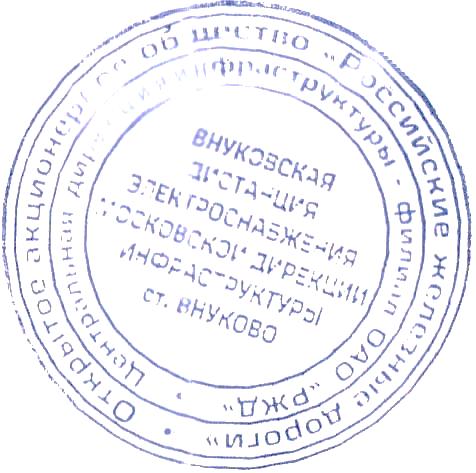 СОДЕРЖАНИЕПАСПОРТ ФОНДА ОЦЕНОЧНЫХ СРЕДСТВФонд оценочных средств (далее ФОС) является неотъемлемой частью нормативно-методического обеспечения системы оценки качества освоения обучающимися основной профессиональной образовательной программы подготовки специалистов среднего звена и обеспечивает повышение качества образовательного процесса. ФОС является частью учебно-методического обеспечения профессионального модуля. ФОС по профессиональному модулю представляет собой совокупность контролирующих материалов, позволяющих оценить знания, умения и освоенные компетенции.Целью создания ФОС является установление соответствия уровня подготовки обучающихся на конкретном этапе обучения требованиями Федерального государственного стандарта среднего профессионального образования, основной профессиональной образовательной программе. ФОС используется при проведении текущего контроля успеваемости и промежуточной аттестации. В результате освоения профессионального модуля ПМ.01 Организация электроснабжения электрооборудования по отраслям обучающийся должен обладать следующими умениями, знаниями, общими и профессиональными компетенциями, предусмотренными ФГОС СПО по специальности 13.02.07 Электроснабжение (по отраслям) для базового вида подготовки специалистов среднего звена среднего профессионального образования.Объектами контроля и оценки являются сформированность практического опыта, умений, знаний, общих и профессиональных компетенций:Контрольно-оценочные средства текущего контроля2.1. МЕЖДИСЦИПЛИНАРНЫЙ КУРС МДК.01.01 ЭЛЕКТРОСНАБЖЕНИЕ ЭЛЕКТРОТЕХНИЧЕСКОГО ОБОРУДОВАНИЯПроверка и оценка усвоения обучающимися учебного материала, сформированности умений и навыков являются необходимым компонентом процесса обучения. Это не только контроль результатов обучения, но и руководство познавательной деятельностью обучающихся на разных стадиях учебного процесса. Проверка и оценка знаний должны удовлетворять определенным дидактическим требованиям: систематичность, регулярность проверки и контроля обязательны. Оценка знаний носит индивидуальный характер. Каждый обучающийся должен знать, что оцениваются его знания, его умения и навыки. Знания, умения и навыки проверяются и оцениваются с точки зрения выполнения материала, заложенного в учебной программе профессионального модуля. Качество усвоения содержания программ – основной критерий оценки знаний. Проверяя и оценивая усвоение обучающимися теоретического и фактического материала, нужно видеть влияние получаемых знаний на общее и умственное развитие, на формирование качеств личности, на отношение к учебе. Проверка знаний помогает преподавателю видеть процесс развития обучающегося, процесс формирования умственных, моральных, эмоциональных и волевых качеств личности. Формы проверки знаний обучающихся представлены ниже. ТИПОВЫЕ ЗАДАНИЯ ДЛЯ ПРОВЕДЕНИЯ ТЕКУЩЕГО КОНТРОЛЯ УСПЕВАЕМОСТИУСТНЫЙ ОПРОС1. Описание	Устный опрос проводится с целью контроля усвоенных умений и знаний и последующего анализа типичных ошибок и затруднений обучающихся в конце изучения раздела/темы.	На проведение опроса отводится 15 минут.2. Критерии оценки устных ответовОценка «5» «отлично» - студент показывает полные и глубокие знания программного материала, логично и аргументировано отвечает на поставленный вопрос, а также дополнительные вопросы, показывает высокий уровень теоретических знаний.Оценка «4» «хорошо» - студент показывает глубокие знания программного материала, грамотно его излагает, достаточно полно отвечает на поставленный вопрос и дополнительные вопросы, умело формулирует выводы. В тоже время при ответе допускает несущественные погрешности.Оценка «3» «удовлетворительно» - студент показывает достаточные, но не глубокие знания программного материала; при ответе не допускает грубых ошибок или противоречий, однако в формулировании ответа отсутствует должная связь между анализом, аргументацией и выводами. Для получения правильного ответа требуется уточняющие вопросы.Оценка «2» «неудовлетворительно» - Дан неполный ответ, представляющий собой разрозненные знания по теме вопроса с существенными ошибками. 	3.Примерные вопросы ПИСЬМЕННЫЙ ОПРОС1. Описание	Письменный опрос проводится с целью контроля усвоенных умений и знаний и последующего анализа типичных ошибок и затруднений обучающихся в конце изучения раздела/темы.	На проведение опроса отводится 15 минут.2. Критерии оценки письменных ответов«5» «отлично» -в работе дан полный, развернутый ответ на  поставленные вопросы. Изложение знаний в письменной форме полное, системное в соответствии с требованиями учебной программы. Знание об объекте демонстрируется на фоне понимания его в системе данной науки и междисциплинарных связей. Ответ изложен литературным языком с использованием научной терминологии. «4» «хорошо» -в работе дан полный, развернутый ответ на  поставленный вопрос, показано умение выделить существенные и  несущественные признаки. Имеющиеся у обучающегося знания соответствуют минимальному объему содержания предметной подготовки. Изложение знаний в письменной форме полное, системное в соответствии с требованиями учебной программы. Возможны несущественные ошибки в формулировках. Ответ логичен, изложен литературным языком с использованием научной терминологии. «3» «удовлетворительно» - дан недостаточно полный и недостаточно развернутый ответ. Допущены ошибки в раскрытии понятий, употреблении  терминов. Оформление требует поправок, коррекции.«2» «неудовлетворительно» - дан неполный ответ, представляющий собой разрозненные знания по теме вопроса с существенными ошибками в  определениях. Изложение неграмотно, допущены существенные ошибки. Отсутствует интерес, стремление к добросовестному и качественному выполнению учебных заданий.	3.Примерные задания ТЕСТЫ 1. Описание	Тесты проводятся с целью контроля усвоенных умений, знаний и последующего анализа типичных ошибок  (затруднений) обучающихся в конце изучения раздела/темы.	На выполнение теста отводится 15 минут.2. Критерии оценки 	3. Примерные тестовые вопросы/ заданияРегулировочная характеристика генератора постоянного тока независимого возбуждения — это зависимость…a) Нет зависимости.b) Е от I возб.c) Iвозб от Iнarp.d) U от I нагр.2. Выберите электрическую схему машины постоянного тока с параллельным возбуждением.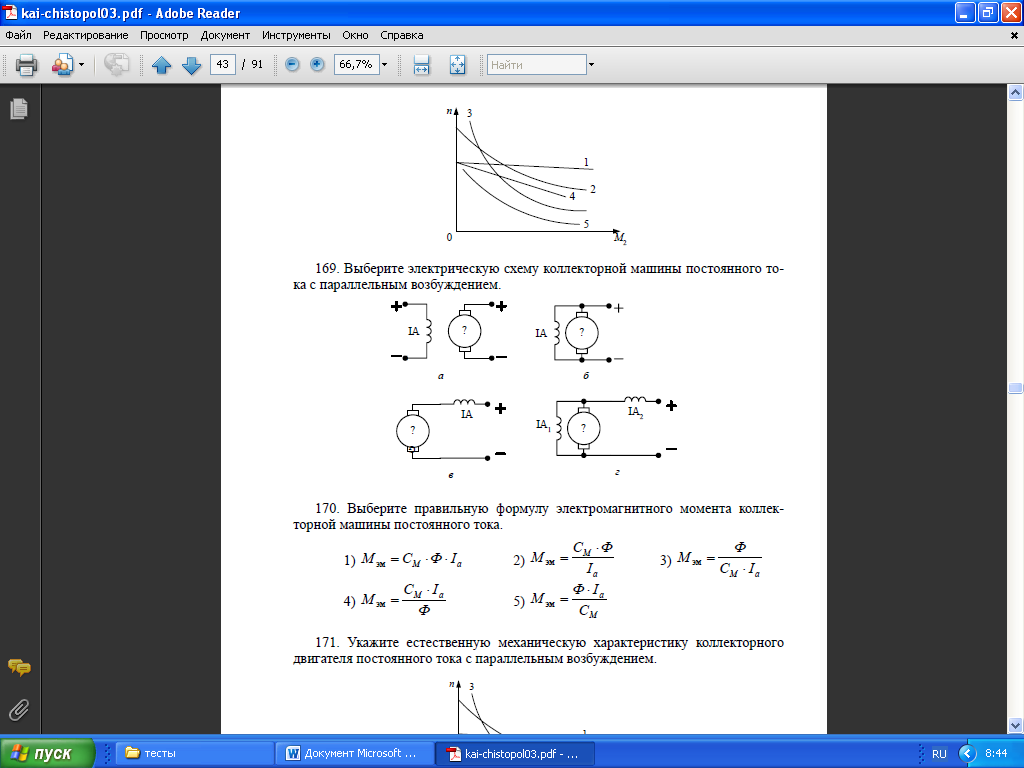 Каково назначение коллектора?1. для снятия напряжения;2. для уменьшения реакции якоря;3. для увеличения реакции якоря;4. выпрямлять индуктированную в обмотках якоря переменную э.д.с.;Выберите правильную формулу баланса напряжения коллекторного генератора постоянного тока независимого возбуждения.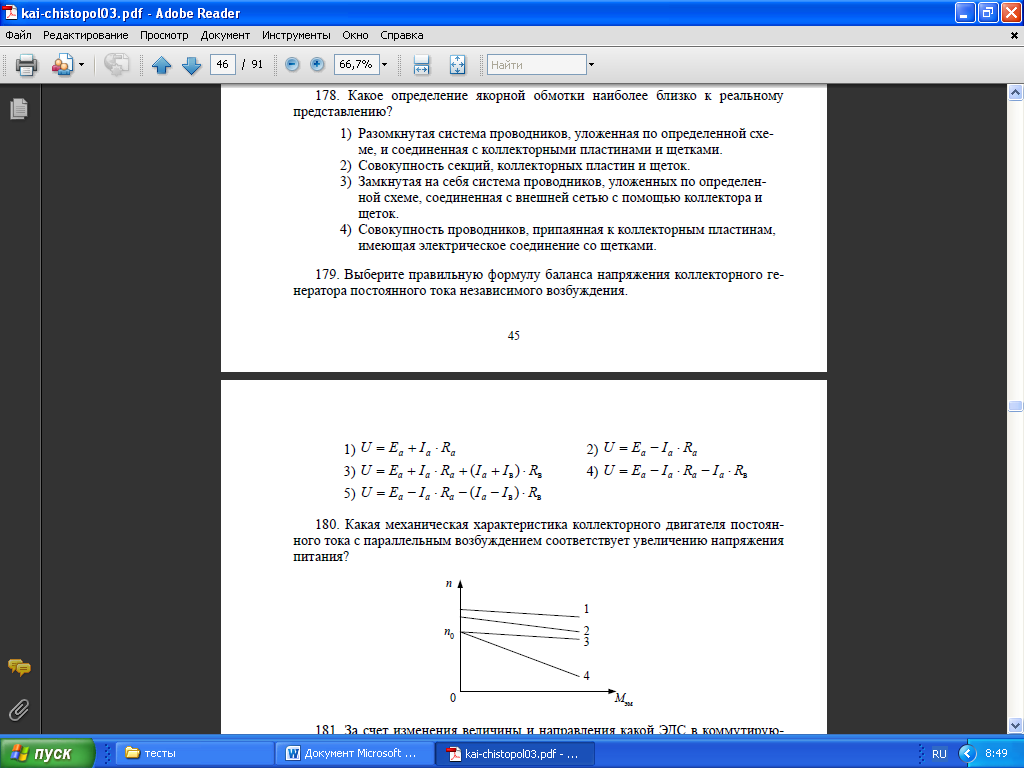 За счет изменения величины и направления какой ЭДС в коммутирующей секции машины постоянного тока осуществляют уменьшение искрения щеток?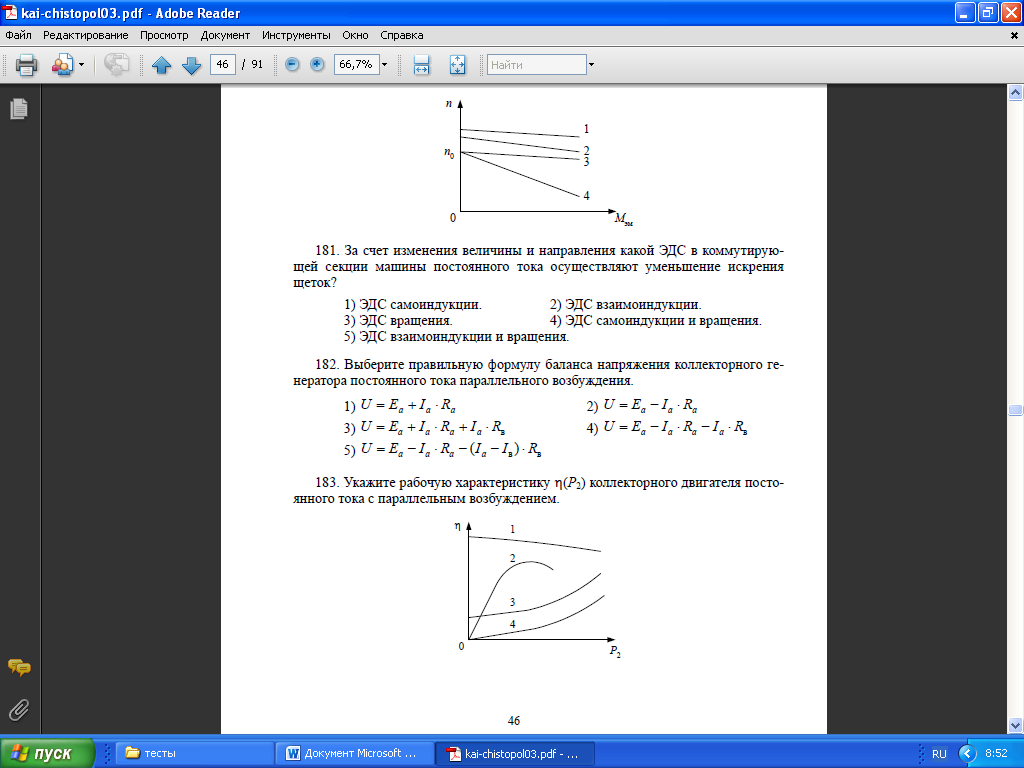 Укажите характеристику короткого замыкания генератора постоянного тока с независимым возбуждением и оси координат. 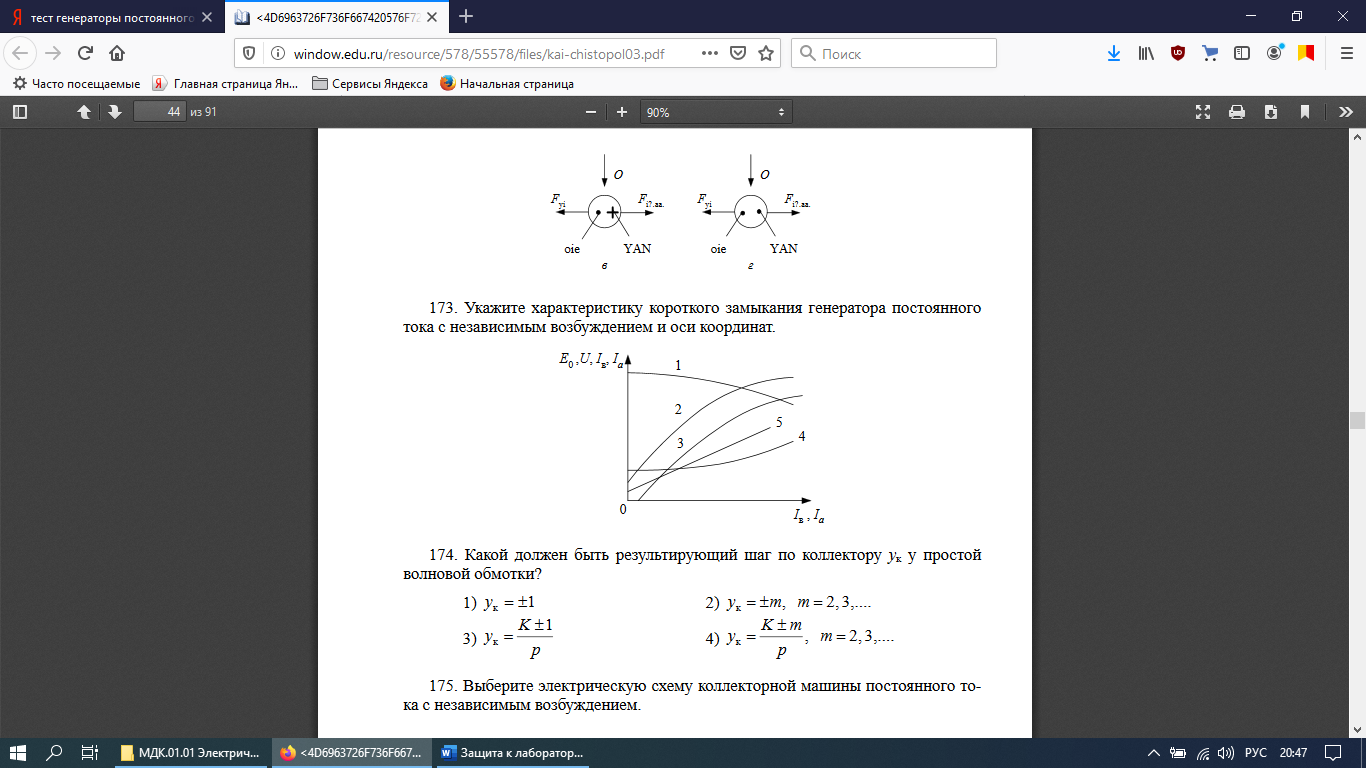 Укажите регулировочную характеристику генератора постоянного тока с независимым возбуждением и оси координат.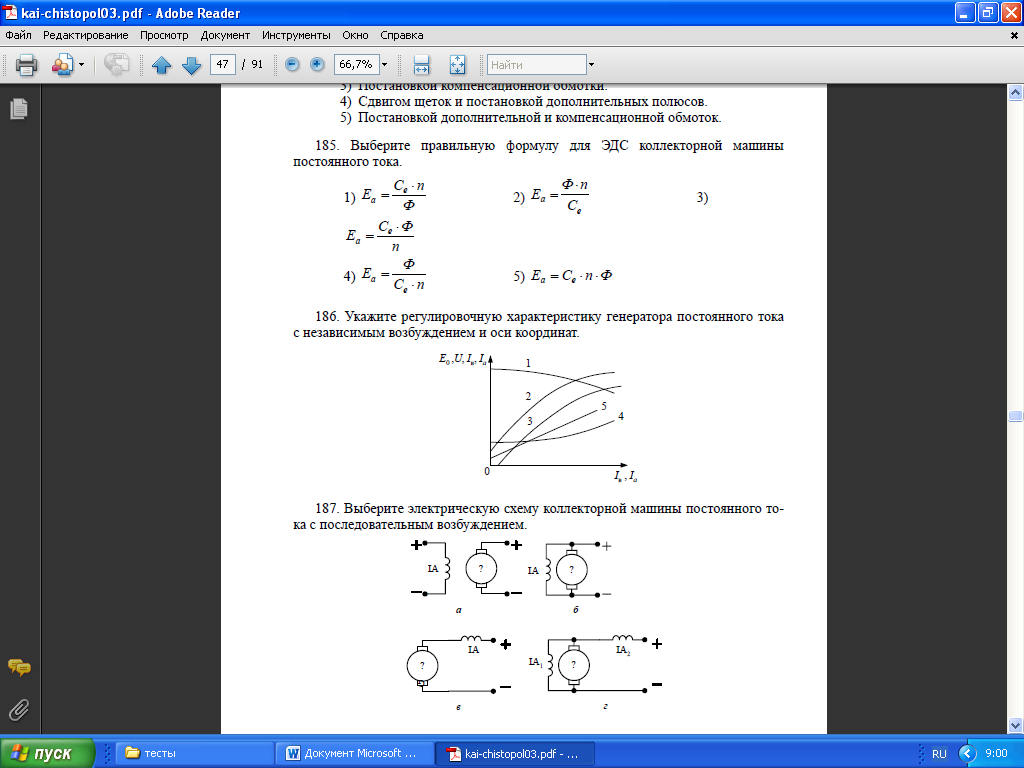 Чему равно число параллельных ветвей 2a у простой петлевой обмотки?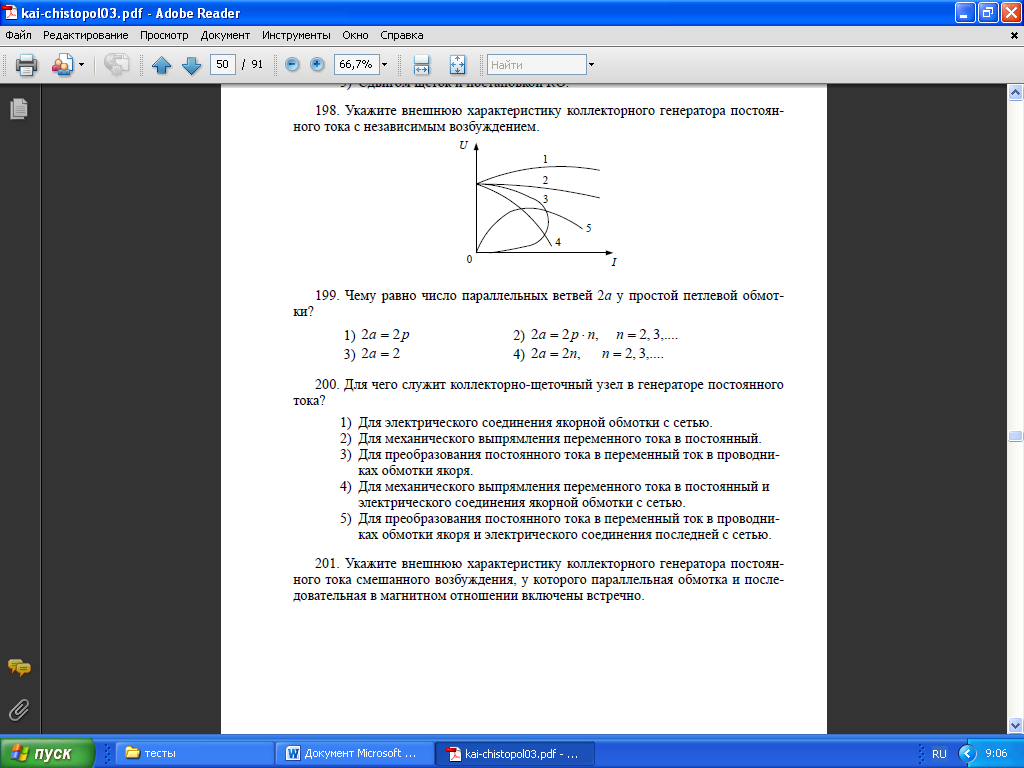 Укажите внешнюю характеристику генератора постоянного тока с независимым возбуждением и оси координат.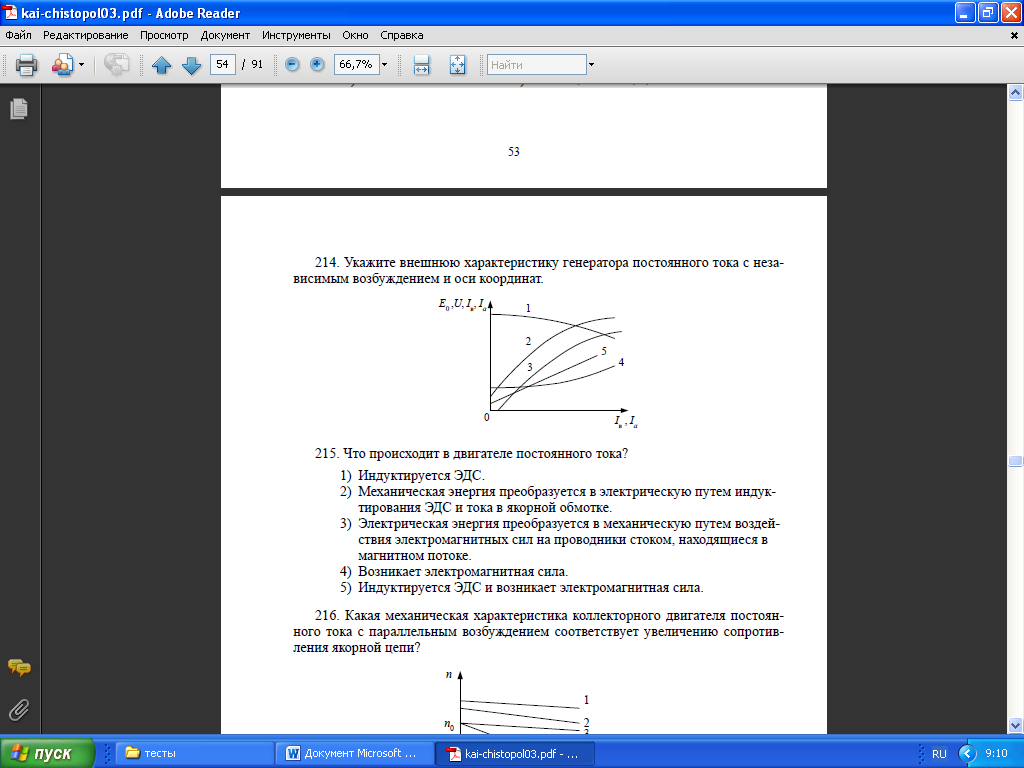 Что происходит в якоре генератора постоянного тока при нагрузке?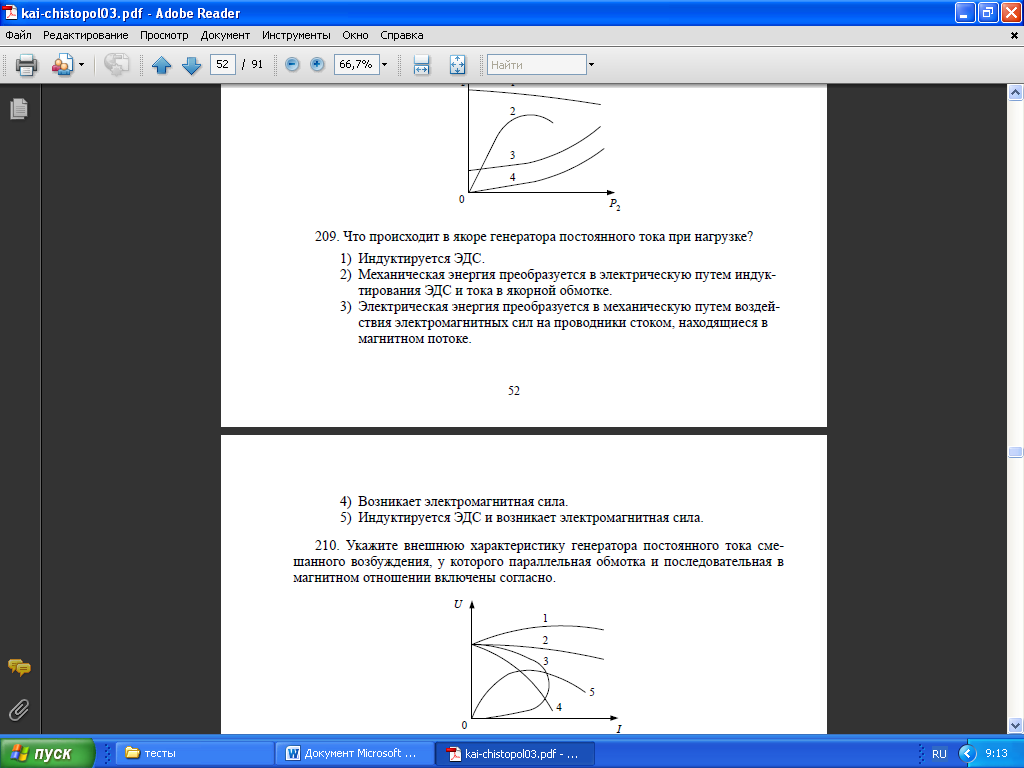 Эталоны ответов:САМОСТОЯТЕЛЬНАЯ РАБОТА1. Описание	Самостоятельная работа по данному разделу/теме включает работу по самостоятельному изучению обучающимися ряда вопросов, выполнения домашних заданий, подготовку к лабораторно-практическим занятиям. На самостоятельное изучение представленных ниже вопросов и выполнение заданий отводится 4 часа.2. Критерии оценки самостоятельной работы«5» «отлично» -в самостоятельной работе дан полный, развернутый ответ на  поставленные вопросы. Изложение знаний в письменной форме полное, системное в соответствии с требованиями учебной программы. Знание об объекте демонстрируется на фоне понимания его в системе данной науки и междисциплинарных связей. Ответ изложен литературным языком с использованием научной терминологии. «4» «хорошо» -в самостоятельной работе дан полный, развернутый ответ на  поставленный вопрос, показано умение выделить существенные и  несущественные признаки. Имеющиеся у обучающегося знания соответствуют минимальному объему содержания предметной подготовки. Изложение знаний в письменной форме полное, системное в соответствии с требованиями учебной программы. Возможны несущественные ошибки в формулировках. Ответ логичен, изложен литературным языком с использованием научной терминологии. «3» «удовлетворительно» - дан недостаточно полный и недостаточно развернутый ответ. Допущены ошибки в раскрытии понятий, употреблении  терминов. Оформление требует поправок, коррекции.«2» «неудовлетворительно» - дан неполный ответ, представляющий собой разрозненные знания по теме вопроса с существенными ошибками в  определениях. Изложение неграмотно, возможны существенные ошибки. Отсутствует интерес, стремление к добросовестному и качественному выполнению учебных заданий.3. Примерные вопросы для самостоятельного изучения1. Асинхронные машины специального назначения.2. Специальные синхронные машины.3. Устройство проводок для прогрева кабеля.4. Примерные формы отчетности результатов самостоятельной работы- доклады,- конспект.ЛАБОРАТОРНОЕ ЗАНЯТИЕ 1. Описание	В ходе лабораторного занятия обучающиеся приобретают умения, предусмотренные рабочей программой учебной дисциплины, учатся самостоятельно работать с лабораторным оборудованием, проводить эксперименты, анализировать полученные результаты, и делать выводы, подтверждать теоретические положения лабораторным экспериментом.	Содержание, этапы проведения лабораторного занятия представлены в обязательном приложении: Методические указания по проведению лабораторных занятий по междисциплинарному курсу МДК.01.01 Электроснабжение электротехнического оборудования	При оценивании лабораторного занятия учитываются следующие критерии:	- качество выполнения работы;	- качество оформления отчета по работе;	- качество устных ответов на контрольные вопросы при защите работы.	Основная цель лабораторного занятия № 1 - «Испытание двигателя постоянного тока параллельного возбуждения» получить практический опыт в испытании двигателя постоянного тока параллельного возбуждения, снятии рабочих характеристик.Основная цель лабораторного занятия № 2 - «Испытание двигателя постоянного тока последовательного возбуждения» получить практический опыт в испытании двигателя постоянного тока последовательного возбуждения, снятии рабочих характеристик.Основная цель лабораторного занятия № 3 - «Испытание генератора постоянного тока параллельного возбуждения» получить практический опыт в испытании генератора постоянного тока параллельного возбуждения, снятии рабочих характеристик.Основная цель лабораторного занятия № 4 - «Определение группы соединения трёхфазного трансформатора» получить практический опыт в определении группы соединения трехфазного трансформатора.Основная цель лабораторного занятия № 5 - «Испытание трёхфазного трансформатора методом холостого хода и короткого замыкания» получить практический опыт в испытании трехфазного трансформатора методом холостого хода и короткого замыкания, рассчитать схемы замещения трансформтора.Основная цель лабораторного занятия № 6 - «Исследование параллельной работы трансформаторов» получить практический опыт в изучении параллельной работы трансформатора.Основная цель лабораторного занятия № 7 - «Испытания асинхронного двигателя с фазным ротором методом холостого хода и короткого замыкания» получить практический опыт в испытании асинхронного двигателя с фазным ротором методом холостого хода и короткого замыкания.Основная цель лабораторного занятия № 8 - «Испытания асинхронного двигателя с короткозамкнутым ротором методом непосредственной нагрузки» - получить практический опыт в испытании асинхронного двигателя с короткозамкнутым ротором методом непосредственной нагрузки, снятие рабочих характеристик.Основная цель лабораторного занятия № 9 - «Испытание трёхфазного синхронного генератора» - получить практический опыт в испытании трехфазного синхронного генератора.Основная цель лабораторного занятия № 10 - «Испытание трёхфазного синхронного генератора» - получить практический опыт в испытании трехфазного синхронного генератора.Основная цель лабораторного занятия № 11 - «Изучение конструкции, схемы подключения, параметров рубильников, переключателей, контакторов и магнитных пускателей напряжением до 1000 В» - получить практический опыт в изучении конструкции, схемы подключения, параметров рубильников, переключателей, контакторов и магнитных пускателей напряжением до 1000 В.Основная цель лабораторного занятия № 12 - «Изучение конструкции, параметров автоматических выключателей и предохранителей» - получить практический опыт в изучении конструкции, параметров автоматических выключателей и предохранителей.Основная цель лабораторного занятия № 13 - «Изучение конструкции и параметров разъединителей для внутренней и наружной установки» - получить практический опыт в изучении конструкции и параметров разъединителей для внутренней и наружной установки.Основная цель лабораторного занятия № 14 - «Изучение конструкции и параметров вакуумных выключателей» - получить практический опыт в изучении конструкции и параметров вакуумных выключателей.На проведение лабораторного занятия отводится 90 минут.2. Критерии оценки лабораторного занятия«5» «отлично» - самостоятельно и правильно решил учебно-профессиональную задачу или задание, уверенно, логично, последовательно и аргументированно излагал свое решение, используя понятия, ссылаясь на нормативно-правовую базу.«4» «хорошо» - самостоятельно и в основном правильно решил учебно-профессиональную задачу или задание, уверенно, логично, последовательно и аргументированно излагал свое решение, используя понятия.«3» «удовлетворительно» - в основном решил учебно-профессиональную задачу или задание, допустил несущественные ошибки, слабо аргументировал свое решение, используя в основном понятия.«2» «неудовлетворительно» - не решил учебно-профессиональную задачу или задание.ПРАКТИЧЕСКОЕ ЗАНЯТИЕ 1. Описание	В ходе практического занятия обучающиеся приобретают умения, предусмотренные рабочей программой учебной дисциплины, учатся использовать формулы, применять различные методики расчета, анализировать полученные результаты и делать выводы, опираясь на теоретические знания.	Содержание, этапы проведения практического занятия представлены в обязательном приложении Методические указания по проведению практических занятий по междисциплинарному курсу МДК.01.01 Электроснабжение электротехнического оборудования.	При оценивании практического занятия учитываются следующие критерии:	- качество выполнения работы;	- качество оформления отчета по работе;	- качество устных ответов на контрольные вопросы при защите работы.	Основная цель практического занятия № 1 «Расчет и составление схемы обмотки якоря» - получить практические навыки в расчете и составлении схемы обмотки якоря.Основная цель практического занятия № 2 «Определение параметров машины постоянного тока» - практическим путем научиться определять параметры машины постоянного тока.Основная цель практического занятия № 3 «Определение параметров трансформатора» - практическим путем научиться определять параметры трансформатора.Основная цель практического занятия № 4 «Определение параметров асинхронного двигателя» - практическим путем научиться определять параметры асинхронного двигателя.Основная цель практического занятия № 5 «Определение параметров синхронного генератора» - практическим путем научиться определять параметры синхронного генератора.Основная цель практического занятия № 6 «Оценка нагрузочной способности трансформаторов» - практическим путем научиться оценивать нагрузочную способность трансформаторов.Основная цель практического занятия № 7 «Выбор мощности трансформаторной подстанции» - получить практические навыки в выборе мощности трансформаторной подстанции.Основная цель практического занятия № 8 «Выбор шин и ошиновки на подстанциях» - получить практические навыки в выборе шин и ошиновки на подстанциях.Основная цель практического занятия № 9 «Выбор и проверка гибких шин, комплектных токопроводов, силовых кабелей» - получить практические навыки в выборе и проверке гибких шин, комплектных токопроводов, силовых кабелей.Основная цель практического занятия № 10 «Изучение конструкции, параметров измерительных трансформаторов тока для внутренней и наружной установки. Изучение конструкции, параметров измерительных трансформаторов напряжения» - получить практические навыки в изучении конструкции, параметров измерительных трансформаторов тока для внутренней и наружной установки, трансформаторов напряжения.Основная цель практического занятия № 11 «Изучение конструкции и параметров выключателей c большим объемом масла. Изучение конструкции и параметров маломасляных выключателей» - получить практические навыки в изучении конструкции и параметров выключателей с большим объемом масла и маломаслянных выключателей.Основная цель практического занятия № 12 «Выбор выключателей, разъединителей» - получить практические навыки в выборе выключателей, разъединителей.Основная цель практического занятия № 13 «Выбор трансформаторов тока и напряжения» - получить практические навыки в выборе трансформаторов тока и напряжения.Основная цель практического занятия № 14 «Расчёт освещённости рабочего места» - получить практические навыки в расчете освещенности рабочего места.Основная цель практического занятия № 15 «Составление электрической принципиальной схемы ЗРУ» - получить практические навыки в составлении электрической принципиальной схемы ЗРУ.Основная цель практического занятия № 16 «Расчет заземления распределительного устройства» - получить практические навыки в расчете заземления распределительного устройства.Основная цель практического занятия № 17 «Составление однолинейной схемы тяговой подстанции» - получить практические навыки в составлении однолинейной схемы тяговой подстанции.Основная цель практического занятия № 18 «Составление схемы питания и секционирования контактной сети» - получить практические навыки в составлении схемы питания и секционирования контактной сети.	На проведение практического занятия отводится 90 минут.2. Критерии оценки практического занятия«5» «отлично» - самостоятельно и правильно решил учебно-профессиональную задачу или задание, уверенно, логично, последовательно и аргументированно излагал свое решение, используя понятия, ссылаясь на нормативно-правовую базу.«4» «хорошо» - самостоятельно и в основном правильно решил учебно-профессиональную задачу или задание, уверенно, логично, последовательно и аргументированно излагал свое решение, используя понятия.«3» «удовлетворительно» - в основном решил учебно-профессиональную задачу или задание, допустил несущественные ошибки, слабо аргументировал свое решение, используя в основном понятия.«2» «неудовлетворительно» - не решил учебно-профессиональную задачу или задание.2.2. МЕЖДИСЦИПЛИНАРНЫЙ КУРС МДК.01.02 ЭЛЕКТРОСНАБЖЕНИЕ ЭЛЕКТРОТЕХНОЛОГИЧЕСКОГО ОБОРУДОВАНИЯПроверка и оценка усвоения обучающимися учебного материала, сформированности умений и навыков являются необходимым компонентом процесса обучения. Это не только контроль результатов обучения, но и руководство познавательной деятельностью обучающихся на разных стадиях учебного процесса. Проверка и оценка знаний должны удовлетворять определенным дидактическим требованиям: систематичность, регулярность проверки и контроля обязательны. Оценка знаний носит индивидуальный характер. Каждый обучающийся должен знать, что оцениваются его знания, его умения и навыки. Знания, умения и навыки проверяются и оцениваются с точки зрения выполнения материала, заложенного в учебной программе профессионального модуля. Качество усвоения содержания программ – основной критерий оценки знаний. Проверяя и оценивая усвоение обучающимися теоретического и фактического материала, нужно видеть влияние получаемых знаний на общее и умственное развитие, на формирование качеств личности, на отношение к учебе. Проверка знаний помогает преподавателю видеть процесс развития обучающегося, процесс формирования умственных, моральных, эмоциональных и волевых качеств личности. Формы проверки знаний обучающихся представлены ниже. ТИПОВЫЕ ЗАДАНИЯ ДЛЯ ПРОВЕДЕНИЯ ТЕКУЩЕГО КОНТРОЛЯ УСПЕВАЕМОСТИУСТНЫЙ ОПРОС1. Описание	Устный опрос проводится с целью контроля усвоенных умений и знаний и последующего анализа типичных ошибок и затруднений обучающихся в конце изучения раздела/темы.	На проведение опроса отводится 15 минут.2. Критерии оценки устных ответовОценка «5» «отлично» - студент показывает полные и глубокие знания программного материала, логично и аргументировано отвечает на поставленный вопрос, а также дополнительные вопросы, показывает высокий уровень теоретических знаний.Оценка «4» «хорошо» - студент показывает глубокие знания программного материала, грамотно его излагает, достаточно полно отвечает на поставленный вопрос и дополнительные вопросы, умело формулирует выводы. В тоже время при ответе допускает несущественные погрешности.Оценка «3» «удовлетворительно» - студент показывает достаточные, но не глубокие знания программного материала; при ответе не допускает грубых ошибок или противоречий, однако в формулировании ответа отсутствует должная связь между анализом, аргументацией и выводами. Для получения правильного ответа требуется уточняющие вопросы.Оценка «2» «неудовлетворительно» - Дан неполный ответ, представляющий собой разрозненные знания по теме вопроса с существенными ошибками. 	3.Примерные вопросы ТЕСТЫ 1. Описание	Тесты проводятся с целью контроля усвоенных умений, знаний и последующего анализа типичных ошибок  (затруднений) обучающихся в конце изучения раздела/темы.	На выполнение теста отводится 15 минут.2. Критерии оценки 	3. Примерные тестовые вопросы/ задания1. Сваркой называется ……а). Сварка – это технологический процесс получения неразъёмных соединений посредством установления межатомных связей между свариваемыми частями при их нагревании или пластическом деформировании, или совместном действии того и другого.б). Сварка - это свойство деталей образовывать неразъёмное соединение путём местного нагрева, с применением или без применения давления.в). Сварка – это способность материалов образовывать неразъёмное соединение путём расплавления основного металла и соединения соединяемых частей с помощью давления.2. Определите, какие из перечисленных видов сварки не относятся к термическому классу сварки:а) дуговая;б) газовая;в) контактная;3. Как называется класс сварки, объединяющий виды сварки, которые осуществляются с использованием тепловой энергии и давления:а) термомеханический;б) термический;в) механический;4. Дуговая сварка осуществляется под действием:а) силы Р;б) электрической дуги;в) газового пламени;5. Сварной шов в газовой сварке защищается с помощью:а) нет защиты;б) обмазки;в) газового пламени;6. Кто впервые применил при сварку угольный электрод?а). Петров В.В.б). Славянов Н.Г.в). Бенардос Н.Н.7. Степень механизации процесса газовой сварки:а) полуавтоматическая;б) ручная;в) автоматическая;8. Процесс образования электрона и ионов называется:а) диссоциация;б) ионизация;в) рекомбинация; 9.Назовите основные зоны сварочной дуги:а) катодная, анодная, столб дуги;б) промежуточная, катодная, анодная;в) анодная, ионизированная, плазменная;10.Какая зона в сварочной дуге называется катодном пятном:а) высокотемпературный участок на положительном электроде дуги;б) наиболее яркий участок в средней части дуги;в) высокотемпературный участок на отрицательном электроде дуги;11. Какую полярность дуги называю прямой:а) на электроде минус, на изделии плюс;б) на электроде плюс, на изделии минус;в) переменное изменение полярности на электроде и изделии12 На какой полярности обеспечивается большее проплавление основного металла при ручной дуговой сваркеа) на обратной;б) на переменном токе;в) на прямой;13.Что понимают под вольт-амперной характеристикой:а) изменение напряжения на дуге с течением времени;б) зависимость напряжения на сварочной дуге от величины тока;в) изменение величины сварочного тока с течением времени14.Почему рекомендуется вести сварку короткой дугой:а) улучшается устойчивость горения дуги и защита сварочной зоны;б) улучшается формирование шва;в) увеличивается глубина провара и ширина шва;15.Сколько участков имеет вольт-амперная характеристика дугиа) 2;   б) 4;   в) 3; 16.Магнитное дутье – это:а) защита сварочной ванны от окружающей среды;б) отклонение дуги от нормального положения;в) перенос капель металла через дугу;17.При ручной дуговой сварке покрытыми электродами характерен перенос электродного металла:а) мелкокапельный; б) парами;в) крупнокапельный;18.Электрический аппарат, преобразующий переменный ток трехфазной сети в постоянный при помощи полупроводниковых приборов:а) трансформатор;б) генератор;в) выпрямитель;г) преобразователь19.Внешняя характеристика источника питания для ручной дуговой сварки:а) жесткая;б) пологая;в) падающая; г) возрастающая.20. Электрический аппарат, преобразующий механическую энергию в электрическую:а) генератор;б) трансформатор; в) выпрямитель;г) преобразователь;21.Установка, состоящая из сварочного генератора и сварочного генератора с независимым возбуждениема) трансформатор; б) преобразователь;в) генератор;г) выпрямитель; 22.Номинальные сварочный ток и напряжение источника питания — это:а) максимальные ток и напряжение, которые может обеспечить источник;б) ток и напряжение, на которые рассчитан нормально работающий источник;в) напряжение и ток сети, к которой подключен источник питания;23.Время, необходимое для подъема напряжения от нуля до напряжения повторного зажигания дуги (до 30 В) не должно превышать:а) 0,05 с;   б) 0,005 с;   в) 0,5 с;  г) 5 с.24. Процесс удаления серы и фосфора из металла сварного шва называется:а) раскисление; б) окисление;в) рафинирование;25.Цифры после букв Св в марке сварочной проволоки Св-08Г2С обозначают содержание в сотых долях процента: а) углерода; б) кислорода; в) марганца;Эталоны ответов:САМОСТОЯТЕЛЬНАЯ РАБОТА1. Описание	Самостоятельная работа по данному разделу/теме включает работу по самостоятельному изучению обучающимися ряда вопросов, выполнения домашних заданий, подготовку к лабораторно-практическим занятиям. На самостоятельное изучение представленных ниже вопросов и выполнение заданий отводится 4 часа.2. Критерии оценки самостоятельной работы«5» «отлично» -в самостоятельной работе дан полный, развернутый ответ на  поставленные вопросы. Изложение знаний в письменной форме полное, системное в соответствии с требованиями учебной программы. Знание об объекте демонстрируется на фоне понимания его в системе данной науки и междисциплинарных связей. Ответ изложен литературным языком с использованием научной терминологии. «4» «хорошо» -в самостоятельной работе дан полный, развернутый ответ на  поставленный вопрос, показано умение выделить существенные и  несущественные признаки. Имеющиеся у обучающегося знания соответствуют минимальному объему содержания предметной подготовки. Изложение знаний в письменной форме полное, системное в соответствии с требованиями учебной программы. Возможны несущественные ошибки в формулировках. Ответ логичен, изложен литературным языком с использованием научной терминологии. «3» «удовлетворительно» - дан недостаточно полный и недостаточно развернутый ответ. Допущены ошибки в раскрытии понятий, употреблении  терминов. Оформление требует поправок, коррекции.«2» «неудовлетворительно» - дан неполный ответ, представляющий собой разрозненные знания по теме вопроса с существенными ошибками в  определениях. Изложение неграмотно, возможны существенные ошибки. Отсутствует интерес, стремление к добросовестному и качественному выполнению учебных заданий.3. Примерные вопросы для самостоятельного изучения1. Сварочные генераторы.2. Электропроводки во взрыво- и пожароопасных помещениях.3. Обслуживание и ремонт кабельных линий электропередачи.4. Примерные формы отчетности результатов самостоятельной работы- доклады,- конспект.ПРАКТИЧЕСКОЕ ЗАНЯТИЕ 1. Описание	В ходе практического занятия обучающиеся приобретают умения, предусмотренные рабочей программой учебной дисциплины, учатся использовать формулы, применять различные методики расчета, анализировать полученные результаты и делать выводы, опираясь на теоретические знания.	Содержание, этапы проведения практического занятия представлены в обязательном приложении Методические указания по проведению практических занятий по междисциплинарному курсу МДК.01.02 Электроснабжение электротехнологического оборудования.	При оценивании практического занятия учитываются следующие критерии:	- качество выполнения работы;	- качество оформления отчета по работе;	- качество устных ответов на контрольные вопросы при защите работы.	Основная цель практического занятия № 1 «Способы преобразования электрической энергии в тепловую» - изучить способы преобразования электрической энергии в тепловую.Основная цель практического занятия № 2 «Устройство и принцип действия электрических печей» - изучить устройство и принцип действия электрических печей.Основная цель практического занятия № 3 «Устройство и принцип действия сварочных аппаратов» - изучить устройство и принцип действия сварочных аппаратов.Основная цель практического занятия № 4 «Выбор электрооборудования для взрыво- и пожароопасных помещений» - получить навыки в выборе электрооборудования для взрыво- и пожароопасных помещений.Основная цель практического занятия № 5 «Составление схем электроснабжения оборудования» - получить практические навыки в составлении схем электроснабжения.Основная цель практического занятия № 6 «Составление спецификаций к схемам электроснабжения» - получить практические навыки в составлении спецификаций к схемам электроснабжения.Основная цель практического занятия № 7 «Составление технологической карты для производства работ по ремонту кабельной линии» - получить практические навыки в составлении технологической карты для производства работ по ремонту кабельной линии.Основная цель практического занятия № 8 «Составление технологической карты для производства работ по ремонту воздушной линии» - получить практические навыки в составлении технологической карты для производства работ по ремонту воздушной линии.	На проведение практического занятия отводится 90 минут.2. Критерии оценки практического занятия«5» «отлично» - самостоятельно и правильно решил учебно-профессиональную задачу или задание, уверенно, логично, последовательно и аргументированно излагал свое решение, используя понятия, ссылаясь на нормативно-правовую базу.«4» «хорошо» - самостоятельно и в основном правильно решил учебно-профессиональную задачу или задание, уверенно, логично, последовательно и аргументированно излагал свое решение, используя понятия.«3» «удовлетворительно» - в основном решил учебно-профессиональную задачу или задание, допустил несущественные ошибки, слабо аргументировал свое решение, используя в основном понятия.«2» «неудовлетворительно» - не решил учебно-профессиональную задачу или задание.3. Контрольно-оценочные средства промежуточной аттестации3.1 Формы промежуточной аттестацииПредметом оценки являются сформированные практический опыт, умения и знания, а также динамика освоения общих и профессиональных компетенций. Оценка освоения профессионального модуля предусматривает следующие формы промежуточной аттестации:3.2 ОЦЕНОЧНЫЕ МАТЕРИАЛЫ ДЛЯ ПРОМЕЖУТОЧНОЙ АТТЕСТАЦИИ ПО междисциплинарному курсу МДК 01.01 Предметом оценки являются сформированные практический опыт,  умения и знания, а также динамика освоения общих и профессиональных компетенций. Оценка освоения междисциплинарного курса предусматривает следующие формы промежуточной аттестации:Экзамен1. Условия аттестации: аттестация проводится в форме экзамена  по частичному или полному освоению учебного материала междисциплинарного курса.2. Время аттестации: на проведение аттестации отводится 6 академических часов.3. План варианта (соотношение практических задач/вопросов с содержанием учебного материала в контексте характера действий аттестуемых).4. Общие условия оцениванияОценка по промежуточной аттестации носит комплексный характер и может включать в себя:результаты выполнения аттестационных заданий;оценку портфолио;оценку прочих достижений обучающегося.5. Критерии оценки.Оценка «5» «отлично» - студент показывает полные и глубокие знания программного материала, логично и аргументировано отвечает на поставленный вопрос, а также дополнительные вопросы, показывает высокий уровень теоретических знаний.Оценка «4» «хорошо» - студент показывает глубокие знания программного материала, грамотно его излагает, достаточно полно отвечает на поставленный вопрос и дополнительные вопросы, умело формулирует выводы. В тоже время при ответе допускает несущественные погрешности.Оценка «3» «удовлетворительно» - студент показывает достаточные, но не глубокие знания программного материала; при ответе не допускает грубых ошибок или противоречий, однако в формулировании ответа отсутствует должная связь между анализом, аргументацией и выводами. Для получения правильного ответа требуется уточняющие вопросы.Оценка «2» «неудовлетворительно» - Дан неполный ответ, представляющий собой разрозненные знания по теме вопроса с существенными ошибками. 6. Перечень вопросов и заданий для проведения экзамена 1. На каком явлении основан принцип действия электрических машин.2. В чем заключается принцип обратимости электрических машин.3. Ученые, внесшие большой вклад в развитие электромашиностроения.4. Номинальные параметры электрических машин.5. Основные режимы работы электрических машин.6.  Основные части и узлы электрических машин постоянного тока.7. Достоинства и недостатки электрических машин постоянного тока.8. Типы якорных обмоток электрических машин постоянного тока.9.Определение реакции якоря.10.Коммутация (определение) и ее виды.11.Перечислить причины, вызывающие искрение на коллекторе.12.Способы улучшения коммутации.13.Уравнение ЭДС ГПТ.14.Перечислить основные характеристики электрических машин постоянного тока.15.Перечислить способы возбуждения электрических машин постоянного тока.16.Перечислить потери в электрических машинах постоянного тока.17.Перечислить способы пуска ДПТ.18.Назначение пусковых реостатов.19.Перечислить способы регулирования скорости вращения ДПТ.20.Перечислить способы торможения ДПТ.21. Основные части и узлы асинхронных двигателей.22. Скольжение (формула).23. Потери в асинхронных двигателях.24. Способы пуска в ход асинхронного двигателя.25. Способы регулирования частоты вращения асинхронных двигателей.26. Реверсирование асинхронных двигателей.27. Рабочие характеристики асинхронных двигателей.28. Классификация трансформаторов по назначению.29. Классификация трансформаторов по виду охлаждения.30. Классификация трансформаторов по числу трансформируемых фаз.31. Классификация трансформаторов по форме магнитопровода.32. Принцип действия однофазного трансформатора.33. Коэффициент трансформации (формула), какой трансформатор называют повышающим, а какой понижающим?34. Номинальные параметры трансформаторов.35. Схемы соединения трехфазных трансформаторов.36. Потери в трансформаторе.37. КПД трансформатора (формула).38. Сварочный трансформатор: схема, назначение, регулирование сварочного тока. 39. Классификация электрических машин, принцип действия. Схемы включения, способы создания магнитного потока, номинальные параметры. Основные режимы работы.40. Электрические машины постоянного тока: конструкция, принцип действия. Принцип обратимости. Электромагнитный момент и энергетическая диаграмма.41. ЭДС якорной обмотки машины постоянного тока (вывод формулы), ее регулирование.42. Виды и устройство якорных обмоток машин постоянного тока. Их основные параметры. Выбор типа обмоток.43. Типы проводников, применяемых на подстанциях. Выбор сечения проводников.44. Назначение и типы проходных и опорных изоляторов для внутренней и наружной установки.45. Выбор жестких шин и изоляторов.46. Электрические кабели, их классификация. Виды изоляции кабелей.47. Особенности прокладки кабелей.48. Типы, конструктивные особенности, технические данные рубильников, переключателей.49. Типы, конструктивные особенности, технические данные предохранителей, контакторов.50. Типы, конструктивные особенности, технические данные автоматических выключателей, магнитных пускателей.51. Типы, конструктивные особенности, технические данные реле, программируемых реле.52. Интеллектуальные системы управления.53. Назначение, типы и конструкции разъединителей для наружной и внутренней установки.54. Назначение, типы и конструкции отделителей и короткозамыкателей.55. Типы, конструкции, достоинства, недостатки и область применения масляных баковых, маломасляных, воздушных, электромагнитных, вакуумных, элегазовых и синхронизированных выключателей, обслуживание.56. Рабочее освещение. Аварийное освещение. Эвакуационное освещение.57. Организация рабочего места для создания комфортных зрительных условий.58. Нормы освещения рабочего места.59. Измерительные трансформаторы тока и напряжения.60. Комплектные токопроводы, их конструкции и выбор.7. Варианты заданий для проведения экзамена Вариант – 1Задание 1. На каком явлении основан принцип действия электрических машин.Задание 2. Комплектные токопроводы, их конструкции и выбор.Вариант – 2Задание 1. В чем заключается принцип обратимости электрических машин.Задание 2. Измерительные трансформаторы тока и напряжения.Вариант – 3Задание 1. Ученые, внесшие большой вклад в развитие электромашиностроения.Задание 2. Нормы освещения рабочего места.Вариант – 4Задание 1. Номинальные параметры электрических машин.Задание 2. Организация рабочего места для создания комфортных зрительных условий.Вариант – 5Задание 1. Основные режимы работы электрических машин.Задание 2. Рабочее освещение. Аварийное освещение. Эвакуационное освещение.Вариант – 6Задание 1. Основные части и узлы электрических машин постоянного тока.Задание 2. Типы, конструкции, достоинства, недостатки и область применения масляных баковых, маломасляных, воздушных, электромагнитных, вакуумных, элегазовых и синхронизированных выключателей, обслуживание.Вариант – 7Задание 1. Достоинства и недостатки электрических машин постоянного тока.Задание 2. Назначение, типы и конструкции отделителей и короткозамыкателей.Вариант – 8Задание 1. Типы якорных обмоток электрических машин постоянного тока.Задание 2. Назначение, типы и конструкции разъединителей для наружной и внутренней установки.Вариант – 9Задание 1. Определение реакции якоря.Задание 2. Интеллектуальные системы управления.Вариант – 10Задание 1. Коммутация (определение) и ее виды.Задание 2. Типы, конструктивные особенности, технические данные реле, программируемых реле.Вариант – 11Задание 1. Перечислить причины, вызывающие искрение на коллекторе.Задание 2. Типы, конструктивные особенности, технические данные автоматических выключателей, магнитных пускателей.Вариант – 12Задание 1. Способы улучшения коммутации.Задание 2. Типы, конструктивные особенности, технические данные предохранителей, контакторов.Вариант – 13Задание 1. Уравнение ЭДС ГПТ.Задание 2. Типы, конструктивные особенности, технические данные рубильников, переключателей.Вариант – 14Задание 1. Перечислить основные характеристики электрических машин постоянного тока.Задание 2. Особенности прокладки кабелей.Вариант – 15Задание 1. Перечислить способы возбуждения электрических машин постоянного тока.Задание 2. Электрические кабели, их классификация. Виды изоляции кабелей.Вариант – 16Задание 1. Перечислить потери в электрических машинах постоянного тока.Задание 2. Выбор жестких шин и изоляторов.Вариант – 17Задание 1. Перечислить способы пуска ДПТ.Задание 2. Назначение и типы проходных и опорных изоляторов для внутренней и наружной установки.Вариант – 18Задание 1. Назначение пусковых реостатов.Задание 2. Типы проводников, применяемых на подстанциях. Выбор сечения проводников.Вариант – 19Задание 1. Перечислить способы регулирования скорости вращения ДПТ.Задание 2. Виды и устройство якорных обмоток машин постоянного тока. Их основные параметры. Выбор типа обмоток.Вариант – 20Задание 1. Перечислить способы торможения ДПТ.Задание 2. ЭДС якорной обмотки машины постоянного тока (вывод формулы), ее регулирование.Вариант – 21Задание 1. Основные части и узлы асинхронных двигателей.Задание 2. Электрические машины постоянного тока: конструкция, принцип действия. Принцип обратимости. Электромагнитный момент и энергетическая диаграмма.Вариант – 22Задание 1. Скольжение (формула).Задание 2. Классификация электрических машин, принцип действия. Схемы включения, способы создания магнитного потока, номинальные параметры. Основные режимы работы.Вариант – 23Задание 1. Потери в асинхронных двигателях.Задание 2 Сварочный трансформатор: схема, назначение, регулирование сварочного тока.Вариант – 24Задание 1. Способы пуска в ход асинхронного двигателя.Задание 2 КПД трансформатора (формула).Вариант – 25Задание 1. Способы регулирования частоты вращения асинхронных двигателей.Задание 2 Потери в трансформаторе.Вариант – 26Задание 1. Реверсирование асинхронных двигателей.Задание 2 Схемы соединения трехфазных трансформаторов.Вариант – 27Задание 1. Рабочие характеристики асинхронных двигателей.Задание 2 Номинальные параметры трансформаторов.Вариант – 28Задание 1. Классификация трансформаторов по назначению.Задание 2 Коэффициент трансформации (формула), какой трансформатор называют повышающим, а какой понижающим?Вариант – 29Задание 1. Классификация трансформаторов по виду охлаждения.Задание 2 Принцип действия однофазного трансформатораВариант – 30Задание 1. Классификация трансформаторов по числу трансформируемых фаз.Задание 2 Классификация трансформаторов по форме магнитопровода8. Рекомендуемая литература для разработки оценочных средств и подготовки обучающихся к экзамену:Основная учебная литература:1. Конюхова Е.А. Электроснабжение объектов [Текст]: учебник для студ. учреждений сред. проф. образования / Е.А. Конюхова. – 11-е изд., стер. – М.: Издательский центр «Академия», 2014. – 320 с.2. Рожкова Л.Д. Электрооборудование электрических станций и подстанций: учебник для студ. учреждений сред. проф. Образования /Л.Д. Рожкова, Л.Д. Карнеева, Т.В. Чиркова.- 10-е изд., стер.-М.: ИЦ «Академия», 2013.-448с.3. Сибикин Ю.Д. Техническое обслуживание, ремонт электрооборудования и сетей про-мышленных предприятий. В 2 кн. Кн.2: Учебник для учереждений нач. проф. образования / Ю.Д. Сибикин. – 8-е изд; исп. – М.: Издательский центр «Академия», 2013. – 256 с. Дополнительная учебная литература:1. Ополева Г.Н. Схемы и подстанции электроснабжения: Справ.: Учебное пособие. – М.: Форум: Инфра-М, 2008. – 480 с.2. Правила устройства электроустановок. Все действующие разделы шестого и седьмого изданий с изменениями и дополнениями по состоянию на 1 января . – М.: КНОРУС, 2013. – 488 с.3. Шеховцов В.П. Расчет и проектирование схем электроснабжения. Методическое пособие  для курсового проектирования. - М.: ФОРУМ: ИНФРА-М, 2003. – 214 с. (аналогичные издания)4. Кожунов В.И. Устройство электрических подстанций [Текст]: Учебное пособие. - М.: ФБГОУ "Учебно-методический центр по образованию на железнодорожном транспорте", 2016. – 401 с.5. Устройство и техническое обслуживание контактной сети [Текст]: учеб.пособие/В.Е. Чекулаев и др.; под ред. А.А. Федотова. – М.: ФГБОУ "Учебно-методический центр по образованию на железнодорожном транспорте", 2014. – 436 с.Дифференцированный зачет 1. Условия аттестации: аттестация проводится в форме дифференцированного зачета по завершению освоения учебного материала.2. Время аттестации: на проведение аттестации отводится 2 академических часа.  3. План варианта (соотношение контрольных задач/вопросов с содержанием учебного материала в контексте характера действий аттестуемых).4. Общие условия оцениванияОценка по промежуточной аттестации может носить комплексный характер и включать в себя:результаты выполнения аттестационных заданий;оценку портфолио;прочие достижения обучающегося.5. Критерии оценки.6. Варианты заданий для проведения дифференцированного зачета 7. Рекомендуемая литература для разработки оценочных средств и подготовки обучающихся к дифференцированному зачету:Основная учебная литература:1. Конюхова Е.А. Электроснабжение объектов [Текст]: учебник для студ. учреждений сред. проф. образования / Е.А. Конюхова. – 11-е изд., стер. – М.: Издательский центр «Академия», 2014. – 320 с.2. Рожкова Л.Д. Электрооборудование электрических станций и подстанций: учебник для студ. учреждений сред. проф. Образования /Л.Д. Рожкова, Л.Д. Карнеева, Т.В. Чиркова.- 10-е изд., стер.-М.: ИЦ «Академия», 2013.-448с.3. Сибикин Ю.Д. Техническое обслуживание, ремонт электрооборудования и сетей про-мышленных предприятий. В 2 кн. Кн.2: Учебник для учереждений нач. проф. образования / Ю.Д. Сибикин. – 8-е изд; исп. – М.: Издательский центр «Академия», 2013. – 256 с. Дополнительная учебная литература:1. Ополева Г.Н. Схемы и подстанции электроснабжения: Справ.: Учебное пособие. – М.: Форум: Инфра-М, 2008. – 480 с.2. Правила устройства электроустановок. Все действующие разделы шестого и седьмого изданий с изменениями и дополнениями по состоянию на 1 января . – М.: КНОРУС, 2013. – 488 с.3. Шеховцов В.П. Расчет и проектирование схем электроснабжения. Методическое пособие для курсового проектирования. - М.: ФОРУМ: ИНФРА-М, 2003. – 214 с. (аналогичные издания)4. Кожунов В.И. Устройство электрических подстанций [Текст]: Учебное пособие. - М.: ФБГОУ "Учебно-методический центр по образованию на железнодорожном транспорте", 2016. – 401 с.5. Устройство и техническое обслуживание контактной сети [Текст]: учеб.пособие/В.Е. Чекулаев и др.; под ред. А.А. Федотова. – М.: ФГБОУ "Учебно-методический центр по образованию на железнодорожном транспорте", 2014. – 436 с.3.2 ОЦЕНОЧНЫЕ МАТЕРИАЛЫ ДЛЯ ПРОМЕЖУТОЧНОЙ АТТЕСТАЦИИ ПО междисциплинарному курсу МДК 01.02 Предметом оценки являются сформированные практический опыт, умения и знания, а также динамика освоения общих и профессиональных компетенций. Оценка освоения междисциплинарного курса предусматривает следующие формы промежуточной аттестации:Дифференцированный зачет 1. Условия аттестации: аттестация проводится в форме дифференцированного зачета по завершению освоения учебного материала.2. Время аттестации: на проведение аттестации отводится 2 академических часа.  3. План варианта (соотношение контрольных задач/вопросов с содержанием учебного материала в контексте характера действий аттестуемых).4. Общие условия оцениванияОценка по промежуточной аттестации может носить комплексный характер и включать в себя:результаты выполнения аттестационных заданий;оценку портфолио;прочие достижения обучающегося.5. Критерии оценки.6. Варианты заданий для проведения дифференцированного зачета ВопросКто несет ответственность за обеспечение безопасных условий работы и соблюдение действующих норм по технике безопасности ? - Сварщик+ Администрация предприятия- Общественный контроль- Руководитель сварочных работВопросМожно ли производить сварочные работы в непосредственной близости от огнеопасных и легковоспламеняющихся материалов ? - С разрешения администрации- Да+Нет- По необходимостиВопросКакое расстояние должно быть при сварке на открытом воздухе  от места  сварки  до огнеопасных материалов ? - 1 м- 5 м+10 м- более 10 мВопросСколько квадратных метров производственной площади должно приходиться на каждый сварочный пост ? - 2,8 кв. м+4 кв. м- 6 кв. м- ПроизвольноВопросНа каком расстоянии допускается проводить работы по резке металла с применением пропан-бутана или природного газа, а также открытого огня от отдельных баллонов с кислородом и горючими газами ? +5 м- Более 5 м- 10 м- Более 10 мВопросДопустимое напряжение светильников местного освещения+12 В- 42 В- 220 В- 360 ВВопросСтационарные рабочие места при сварке металлоконструкций должны быть оборудованы сварочными стендами и грузоподъемными устройствами в соответствии с санитарными нормами при массе:- 10 кг- 13 кг+15 кг- 20 кг  ВопросНа какой высоте в соответствии с ГОСТ 12.4.059 рабочие места необходимо оборудовать ограждениями ? - Расположенные выше 1 м+Расположенные выше 1,3 м- Расположенные выше 2 м- Расположенные выше 2,5 мВопросНа какой высоте в соответствии с ГОСТ 26887 рабочие места необходимо сооружать леса (площадки) из несгораемых материалов ? - Более 2 м- Более 3 м- Более 3,5 м+Более 5 мВопросНа каком расстоянии должно находится рабочее место сварщика от газопровода ? +3 м- 5 м- Более 5 м- 10 мВопросНа каком расстоянии должны находится токоведущие провода от ацетиленового генератора, баллонов ? +1 м- 3 м- 5 м- Более 5 мВопросНа каком расстоянии  от ацетиленового генератора, баллонов должен находиться радиатор ? +1 м- 5 м- 10 м- Более 10 мВопрос Что относится к опасным и вредным производственным факторам  в процессе сварки ? + Твердые и газообразные токсические вещества в составе сварочного аэрозоля+ Интенсивное излучение сварочной дуги в оптическом диапазоне+ Интенсивное тепловое излучение свариваемых изделий и сварочной ванныВопросОт чего зависит интенсивность излучения сварочной дуги в оптическом диапазоне ? + От мощности дуги+ От применяемых сварочных материалов+ От защитных и плазмообразующих газовВопросОт чего зависит напряженность электромагнитных полей ? - от мощности дуги- от применяемых сварочных материалов+от конструкции и мощности сварочного оборудования+от конфигурации свариваемых изделийВопросПри сварке внутри изделий, размещенных в помещении температура подаваемого вентиляционными установками воздуха не должна быть ниже- температуры в помещении+20 градусов С- 25 градусов С- 36 градусов СВопросКакой сигнальный цвет обозначает знак безопасности "Стоп", "Запрещение"?    +Красный- Желтый- Зеленый- СинийВопросКакой сигнальный цвет обозначает знак безопасности "Внимание"?    - Красный+Желтый- Зеленый- СинийВопросКакой сигнальный цвет обозначает знак безопасности "Безопасность", "Разрешение" ? - Красный- Желтый+Зеленый- СинийВопросКакова периодичность проведения повторного инструктажа по технике безопасности газоэлектросварщиков ? - Не реже 1 раза в год+Не реже 1 раза в 6 месяцев- Не реже 1 раза в 3 месяца- Не реже 1 раза в 2 годаВопросПри каком минимальном напряжении должны наноситься предупредительные знаки и обеспечиваться блокировка шкафов ? - 36 В переменного или 80 В постоянного тока+42 В переменного или 100 В постоянного тока- 60 В переменного или 127 В постоянного тока- 80 В переменного или 110 В постоянного токаВопросКакое должно быть минимальное сечение медного токоподводящего провода при силе сварочного тока до 100 А ? - 12 кв.мм+16 кв.мм- 23 кв.мм- 25 кв.ммВопросСветофильтры какой марки следует применять электросварщику при силе сварочного тока свыше 75 до 200 А включительно ? - Э-1+Э-2- Э-3- Э-4ВопросКак заземляется сварочное оборудование ? -Должен быть предусмотрен приваренный к оборудованию медный провод, расположенный в доступном месте с надписью «Земля».+На оборудовании должен быть предусмотрен болт и вокруг него контактная площадка, расположенные в доступном месте с надписью «Земля».- На оборудовании должен быть предусмотрен зажим, расположенный в доступном месте с надписью «Земля».- Всё перечисленноеВопросНа каком расстоянии должны располагаться кабели электросварочных машин от трубопроводов ацетилена и других горючих газов ? +Не менее 1 м- Не менее 5 м- Не более 5 м- Не менее 10 мВопросКакое допускается максимальное напряжение холостого хода (среднее значение) для источников постоянного тока при ручной дуговой сварки ? - 80 В+100 В- 110 В- 127 ВВопросКакое допускается максимальное напряжение холостого хода (действующее значение) для источников переменного тока при ручной дуговой сварки ? +80 В- 100 В- 110 В- 220 ВВопросНа каком расстоянии от сварочного поста должен располагаться однопостовой источник сварочного тока ? - Не далее 10 м+Не далее 15 м- Более 15 м- Не далее 25 мВопросГде должен подключаться токопровод к изделиям больших размеров для выполнения сварки ? - В самом толстом месте конструкции, при условии надежного контакта.+В непосредственной близости к месту сварки, при условии надежного контакта.- На расстоянии  5 м от места сварки- Место крепления токопровода не зависит от места сварки.ВопросЧто включает в себя понятие «плотность электрического тока» ? +Сила тока, приходящаяся на единицу площади поперечного сечения проводника.- Сила тока в наиболее тонком поперечном сечении проводника.- Сила тока в наибольшем поперечном сечении проводника.- Сила тока, приходящаяся на единицу объема проводника.ВопросКакую электрическую величину измеряют электрическим прибором – амперметром ? +Силу электрического тока в цепи.- Силу электромагнитного поля.- Напряжение в сварочной цепи.- Мощность, потребляемую электрической цепью.ВопросКакую электрическую величину измеряют электрическим прибором – вольтметром ? - Силу электрического тока в цепи.+Напряжение в электрической цепи.- Силу электромагнитного поля.- Электрическую мощность, потребляемую электрической цепью.ВопросКаким образом включают в электрическую цепь амперметр для измерения силы электрического тока ? +Амперметр включают в электрическую цель последовательно с остальными элементами.- Амперметр подключают параллельно участку цепи, на котором измеряют силу электрического тока.- Амперметр подключают параллельно вольтметру.- Амперметр подключается последовательно вольтметру.ВопросКаким образом включают в электрическую цепь вольтметр для измерения напряжения на участке электрической цепи ? +Вольтметр включают параллельно тому участку цепи, на котором измеряют напряжение.- Вольтметр включают в электрическую цепь последовательно с остальными элементами цепи.- Вольтметр включают последовательно с добавочным резистором и остальными элементами участка цепи.- Вольтметр включается в электрическую цепь параллельно амперметру.ВопросКакой основной критерий при выборе провода для электрических цепей ? +Исходя из допустимой плотности тока.- Исходя только из длины проводника- Исходя из удельного сопротивления проводника.- Исходя из удельного сопротивления проводника и его длины.ВопросКакова частота промышленного переменного тока, вырабатываемого электростанциями в России ? +50 Гц.- 60 Гц.- 100 Гц- 150 Гц.ВопросДля чего применяется импульсный стабилизатор горения дуги ? +Для облегчения повторного возбуждения дуги при переходе на обратную полярность.- Для уменьшения напряжения холостого хода сварочного источника питания.- Для облегчения возбуждения дуги.- Для преобразования частоты.ВопросДля чего служит трансформатор ? - Для преобразования частоты переменного тока.+Для преобразования напряжения переменного тока.- Для преобразования напряжения постоянного тока.- Для уменьшения напряжения холостого хода сварочного источника питания.ВопросЧто такое режим холостого хода сварочного источника питания ? - Первичная обмотка трансформатора подключена к сети, а вторичная к потребителю.+Первичная обмотка трансформатора подключена к сети, а вторичная обмотка разомкнута.- Первичная обмотка трансформатора не подключена к сети, а вторичная обмотка замкнута.- Первичная обмотка трансформатора разомкнута, а вторичная обмотка замкнута.ВопросКакой тип источников питания предназначен для сварки на переменном токе? +Сварочные трансформаторы.- Сварочные выпрямители.- Инверторные источники питания.- Все перечисленные.Вопрос Какой тип источников питания предназначен для сварки на постоянном токе? - Сварочные трансформаторы.- Сварочные источники любого типа.+Сварочные выпрямители, генераторы, тиристорные источники питания.- Только инверторные источники питания.ВопросЧто такое сварочный выпрямитель ? +Преобразователь энергии сети в энергию выпрямленного тока, используемую для сварочных работ.- Генератор для преобразования энергии сети в энергию перемененного тока, используемую для сварочных работ.- Генератор для преобразования энергии сети в энергию выпрямленного тока, используемую для сварочных работ.- Преобразователь энергии сети в энергию переменного тока.ВопросЧто представляет собой сварочный выпрямитель ? +Трансформатор и полупроводниковый блок выпрямления.- Трехфазный трансформатор и сварочный генератор в однокорпусном исполнении.- Сварочный генератор и полупроводниковый блок выпрямления.- Всё перечисленноеВопросДля чего применяется осциллятор ? +Для возбуждения дуги и повышения устойчивости ее горения.- Для повышения качества сварных швов.- Для улучшения динамических характеристик источника питания.- Для уменьшения напряжения холостого хода сварочного источника питания.ВопросЧему равно общее напряжение нескольких одинаковых источников ЭДС, соединенных последовательно ? - Напряжению одного из соединенных источников ЭДС- Произведению напряжений соединенных источников ЭДС+Алгебраической сумме напряжений соединенных источников ЭДС- Наибольшему напряжению одного из соединенных источников ЭДСВопросЧему равно общее напряжение нескольких одинаковых источников ЭДС, соединенных параллельно ? +Напряжению одного из соединенных источников ЭДС- Произведению напряжений соединенных источников ЭДС- Алгебраической сумме напряжений соединенных источников ЭДСВопросКакая внешняя характеристика наиболее приемлема для ручной дуговой сварки ? +Крутопадающая.- Жесткая- Возрастающая- ПологопадающаяВопросКакие вольт-амперные характеристики имеют сварочные источники питания? +Возрастающая, пологопадающие, крутопадающие и жесткие.- Падающие, жесткие и возрастающие.- Пологопадающие, жесткие и крутовозрастающие.- Падающие и возрастающие.ВопросКак надо подключить источник постоянного тока при сварке на обратной полярности ? - Отрицательный полюс к электроду.+Положительный полюс к электроду- Не имеет значения.ВопросКакая максимальная длина гибкого кабеля допускается при подключении передвижной электросварочной установки к коммутационному аппарату ? - 10 м+15 м- 20 м- 30 мВопросС какой квалификационной группой по электробезопасности допускаются электросварщики для проведения электросварочных работ ? +Не ниже второй.- Не ниже третьей.- Не ниже четвертой.- С первойВопросКто должен присоединять и отсоединять от сети электросварочные установки ? - Сварщик, работающий на этих установках, под наблюдением мастера или начальника участка.- Электротехнический персонал с группой по электробезопасности не ниже II.+Электротехнический персонал с группой по электробезопасности не ниже III.- Работники по приказу предприятия.ВопросКакое напряжение применяется для светильников местного освещения в помещениях с повышенной опасностью ? +Для стационарно установленных на более 42 В, а для переносных светильников – 12 В.- Для стационарно установленных на более 42 В, а для переносных светильников – 36 В.- Для стационарно установленных на более 220 В, а для переносных светильников – 12 В.- Для стационарно установленных на более 220 В, а для переносных светильников – 36 В.ВопросНа какой минимальной высоте над рабочим местом разрешается подвешивать временную электропроводку ? +2,5 м- 3,5 м- 6 м- 3 мВопросНа какой минимальной высоте над проходами разрешается подвешивать временную электропроводку ? - 2,5 м+3,5 м- 6 м- 3 мВопросНа какой минимальной высоте над проездами разрешается подвешивать временную электропроводку ? - 2,5 м- 3,5 м+6 м- 3 мВопросНа каком расстоянии должны располагаться сварочные кабели от баллонов с кислородом? - Не менее 5 м.+Не менее 0,5 м.- Не менее 8,5 м.- Не менее 1 мВопросВ соответствии с требованиями каких документов должны выполняться сварочные работы? +Государственных стандартов+Правил пожарной безопасности+Указаний заводов-изготовителей электросварочного оборудования- Документов работодателей                                        ВопросВ соответствиями требованиям  каких документов необходимо выполнять электросварочные работы во взрывоопасных и взрывопожароопасных помещениях ? +Государственных стандартов по взрывобезопасности+Инструкции по организации безопасного ведения огневых работ на взрывоопасных объектах- Инструкций предприятий- Всё перечисленноеВопросКаким должно быть напряжение распределительных электрических сетей, к которым допускается присоединять источники сварочного тока ? +Не выше 660В- Выше 660В- 1000 В- Не выше 1000 ВВопросКакой кабель должен использоваться для подвода сварочного тока от источника к электрододержателю установки ручной дуговой сварки ? +Гибкий сварочный медный кабель с резиновой изоляцией и в резиновой оболочке- Кабель с изоляцией из полимерных материалов- Гибкий сварочный медный кабель в оболочке из полимерных материалов- Любой кабель с изоляциейВопросНа каком расстоянии от коммутационного аппарата должна располагаться переносная (передвижная) электросварочная установка ? +Не более 15 м.- Более 15 м.- Не более 20м.- Не менее 20 м.ВопросЧто необходимо предусмотреть (при необходимости) для обеспечения улавливания сварочных аэрозолей непосредственно у места их образования при проведении сварочных работ в закрытых помещениях ? +Местные отсосы- Фильтры, исключающие выброс вредных веществ в окружающую среду- Зачистку поверхности металла на 5 см от места сварки- Общую вентиляциюВопросЧто должно быть установлено в вентиляционных устройствах помещений для электросварочных установок с целью исключения выброса вредных веществ в окружающую среду ? - Местные отсосы+Фильтры, исключающие выброс вредных веществ в окружающую средуВопросКакие работники должны допускаться к выполнению электросварочных работ ? - Не младше 16 лет+Имеющие документ о сварочном образовании+Прошедшие инструктаж и проверку знаний требований безопасности+Имеющие группу по электробезопасности не ниже II и соответствующие удостоверенияВопросЧем обязан пользоваться сварщик, при выполнении электросварочных работ в помещениях повышенной опасности ? - Металлическими щитками+Диэлектрическими перчатками+Галошами и ковриками.+СпецодеждойВопросЧто необходимо применять сварщику при выполнении электросварочных работ в замкнутых или труднодоступных пространствах? +Защитные каски- Металлические щитки- Спецодежду - Всё перечисленноеВопросДопускается ли производство сварочных работ на закрытых сосудах, находящихся под давлением (котлы, баллоны, трубопроводы), и сосудах, содержащих воспламеняющиеся или взрывоопасные вещества? +Не допускается- Допускается- Допускается по приказу предприятия- В зависимости от квалификации сварщикаВопросКакова последовательность установки переносного заземления? - Присоединить к заземляющему устройству. Установить на токоведущие части. Проверить отсутствие напряжения.- Установить на токоведущие части. Проверить отсутствие напряжения. Присоединить к заземляющему устройству.- Проверить отсутствие напряжения. Установить на токоведущие части. Присоединить к заземляющему устройству.+ Проверить отсутствие напряжения. Присоединить к заземляющему устройству. Установить на токоведущие части.- В любой последовательностиВопросКак разделяются электросварочные установки по степени механизации технологических операций? - Ручные и автоматические- Полуавтоматические и автоматические- Ручные и полуавтоматические+Ручные, полуавтоматические и автоматическиеВопросНа каком расстоянии от сварочного поста электросварочной установки должен располагаться однопостовой источник сварочного тока? +Не далее 15 м.- Далее 15 м- 20 м- Не далее 20 мВопросКаким должно быть номинальное напряжение первичной цепи электросварочной установки? +Не выше 660 В- 660 В и выше- 1000 В- 1000 В и вышеВопросКакой ширины должны быть предусмотрены проходы в помещениях для электросварочных установок для обеспечения удобства и безопасности производства сварочных работ и доставки изделий к месту сварки и обратно? +Не менее 0,8 м.- 0,5 м- Не менее 0,5 м- Не регламентируетсяВопросКаковы минимальные размеры специальных кабин, в которых должны быть размещены сварочные посты для ручной дуговой сварки? +Не менее 2 на 1,5 м.- Не менее 2 на 2 м.- Не менее 1,5 на 1,5 м.- Размеры не регламентируются.ВопросПри каких электросварочных работах должен быть предусмотрен отсос газов непосредственно из зоны сварки? +При ручной сварке толстообмазанными электродами- При ручной сварке любыми покрытыми электродами+При автоматической сварке под флюсом- Всё перечисленное неверноВопросГде следует устанавливать регулятор сварочного тока? +Рядом со сварочным трансформатором или над ним- Под сварочный трансформатором- Место установки значения не имеет.- Там, где есть местоВопросКакой ширины должны быть проходы с каждой стороны стеллажа для выполнения ручных сварочных работ на крупных деталях или конструкциях? +Не менее 1 м.- Не менее 0,5 м- Менее 1 м- Ширина проходов не регламентируетсяВопросКаким должно быть напряжение холостого хода источников переменного тока при ручной сварке при номинальном напряжении питающей электрической сети? +80 В- 140 В- 100 В- не более 140 В7. Рекомендуемая литература для разработки оценочных средств и подготовки обучающихся к дифференцированному зачету:Основная учебная литература:1. Конюхова Е.А. Электроснабжение объектов [Текст]: учебник для студ. учреждений сред. проф. образования / Е.А. Конюхова. – 11-е изд., стер. – М.: Издательский центр «Академия», 2014. – 320 с.2. Рожкова Л.Д. Электрооборудование электрических станций и подстанций: учебник для студ. учреждений сред. проф. Образования /Л.Д. Рожкова, Л.Д. Карнеева, Т.В. Чиркова.- 10-е изд., стер.-М.: ИЦ «Академия», 2013.-448с.3. Сибикин Ю.Д. Техническое обслуживание, ремонт электрооборудования и сетей про-мышленных предприятий. В 2 кн. Кн.2: Учебник для учереждений нач. проф. образования / Ю.Д. Сибикин. – 8-е изд; исп. – М.: Издательский центр «Академия», 2013. – 256 с. Дополнительная учебная литература:1. Ополева Г.Н. Схемы и подстанции электроснабжения: Справ.: Учебное пособие. – М.: Форум: Инфра-М, 2008. – 480 с.2. Правила устройства электроустановок. Все действующие разделы шестого и седьмого изданий с изменениями и дополнениями по состоянию на 1 января . – М.: КНОРУС, 2013. – 488 с.3. Шеховцов В.П. Расчет и проектирование схем электроснабжения. Методическое пособие для курсового проектирования. - М.: ФОРУМ: ИНФРА-М, 2003. – 214 с. (аналогичные издания)4. Кожунов В.И. Устройство электрических подстанций [Текст]: Учебное пособие. - М.: ФБГОУ "Учебно-методический центр по образованию на железнодорожном транспорте", 2016. – 401 с.5. Устройство и техническое обслуживание контактной сети [Текст]: учеб.пособие/В.Е. Чекулаев и др.; под ред. А.А. Федотова. – М.: ФГБОУ "Учебно-методический центр по образованию на железнодорожном транспорте", 2014. – 436 с.3.4. ОЦЕНОЧНЫЕ МАТЕРИАЛЫ ДЛЯ ПРОМЕЖУТОЧНОЙ АТТЕСТАЦИИ ПО УЧЕБНОЙ ПРАКТИКЕ УП.01.01 УЧЕБНАЯ ПРАКТИКА1. ОписаниеОбучающиеся допускаются к сдаче дифференцированного зачета по учебной практике при условии выполнения всех видов работ на практике, предусмотренных программой и своевременном предоставлении портфолио по учебной практике, включающего в себя: - титульный лист;- индивидуальное задание;- дневник учебной практики;- отчет по практике;- выполненное индивидуальное задание;- положительный аттестационный лист и характеристики руководителей практики от организации прохождения практики и образовательной организации об уровне освоения профессиональных компетенций.	Образцы документов представлены в приложении Пакет документов УП.01.01 УЧЕБНАЯ ПРАКТИКА.На проведения дифференцированного зачета отводится 120 минут. 3. Критерии оценки Оценка «5» «отлично» - обучающийся демонстрирует полноту выполнения структурных элементов практики. Индивидуальное задание выполнено в полном объеме на качественном уровне. Контролирующая документация представлена исчерпывающе. Наличие положительных отзывов с баз практики о выполненных видах работ. Содержание портфолио свидетельствует о большой проделанной работе, творческому отношения к содержанию. Прослеживается стремление к самообразованию и повышению квалификации. Проявляется использование различных источников информации. В оформлении документов проявляется оригинальность и высокий уровень владения информационно-коммуникационными технологиями. Контрольные задания выполнены верно.Оценка «4» «хорошо» - обучающийся  демонстрирует выполнение в целом  структурных элементов практики. Имеются небольшие замечания по выполнению индивидуального задания. Контролирующая документация представлена в полном объеме. Наличие положительных отзывов с баз практики о выполненных видах работ. Используются основные источники информации. Отсутствует творческий элемент в оформлении. Проявляется достаточный уровень владения информационно коммуникационными технологиями. Контрольные задания выполнены с небольшим количеством ошибок и неточностей.Оценка «3» «удовлетворительно» - обучающийся  демонстрирует  выполнение большинства  структурных элементов практики. Индивидуальное задание выполнено не в полном соответствии с требованиями. Контролирующая документация представлена частично. Отзывы с баз практики содержат замечания и рекомендации по совершенствованию профессиональных умений и навыков. Источники информации представлены фрагментарно. Отсутствует творческий элемент в оформлении. Проявляется низкий уровень владения информационно-коммуникационными технологиями. Контрольные задания выполнены с ошибками (не более 50 %).3.5. ОЦЕНОЧНЫЕ МАТЕРИАЛЫ ДЛЯ ПРОМЕЖУТОЧНОЙ АТТЕСТАЦИИ ПО ПРОИЗВОДСТВЕННОЙ ПРАКТИКЕ ПП.01.01 ПРОИЗВОДСТВЕННАЯ ПРАКТИКА (ПО ПРОФИЛЮ СПЕЦИАЛЬНОСТИ)1. Описание Обучающиеся допускаются к сдаче дифференцированного зачета по производственной практике при условии выполнения всех видов работ на практике, предусмотренных программой и своевременном предоставлении портфолио по производственной практике, включающего в себя: - титульный лист;- индивидуальное задание;- дневник производственной практики;- отчет по практике;- выполненное индивидуальное задание;- положительный аттестационный лист и характеристики руководителей практики от организации прохождения практики и образовательной организации об уровне освоения профессиональных компетенций.	Образцы документов представлены в приложении Пакет документов ПП.01.01 ПРОИЗВОДСТВЕННАЯ ПРАКТИКА (ПО ПРОФИЛЮ СПЕЦИАЛЬНОСТИ).На проведения дифференцированного зачета отводится 120 минут. 3. Критерии оценки Оценка «5» «отлично» - обучающийся  демонстрирует полноту выполнения  структурных элементов практики. Индивидуальное задание выполнено в полном объеме на качественном уровне. Контролирующая документация представлена исчерпывающе. Наличие положительных отзывов с баз практики о выполненных видах работ. Содержание портфолио свидетельствует о большой проделанной работе, творческому отношения к содержанию. Прослеживается стремление к самообразованию и повышению квалификации. Проявляется использование различных источников информации. В оформлении документов проявляется оригинальность и высокий уровень владения информационно-коммуникационными технологиями. Контрольные задания выполнены верно.Оценка «4» «хорошо» - обучающийся  демонстрирует выполнение в целом  структурных элементов практики. Имеются небольшие замечания по выполнению индивидуального задания. Контролирующая документация представлена в полном объеме. Наличие положительных отзывов с баз практики о выполненных видах работ. Используются основные источники информации. Отсутствует творческий элемент в оформлении. Проявляется достаточный уровень владения информационно коммуникационными технологиями. Контрольные задания выполнены с небольшим количеством ошибок и неточностей.Оценка «3» «удовлетворительно» - обучающийся  демонстрирует  выполнение большинства  структурных элементов практики. Индивидуальное задание выполнено не в полном соответствии с требованиями. Контролирующая документация представлена частично. Отзывы с баз практики содержат замечания и рекомендации по совершенствованию профессиональных умений и навыков. Источники информации представлены фрагментарно. Отсутствует творческий элемент в оформлении. Проявляется низкий уровень владения информационно-коммуникационными технологиями. Контрольные задания выполнены с ошибками (не более 50 %).4. КОНТРОЛЬНО-ОЦЕНОЧНЫЕ СРЕДСТВА ЭКЗАМЕНА КВАЛИФИКАЦИОННОГОЭкзамен квалификационный проводится непосредственно после завершения освоения программы профессионального модуля, т. е после изучения междисциплинарных курсов и прохождения учебной и (или) производственной практики в составе профессионального модуля. Экзамен квалификационный представляет собой форму независимой оценки результатов обучения с участием работодателей. НазначениеЭкзамен квалификационный является формой промежуточной аттестации по профессиональному модулю ПМ.01 ОРГАНИЗАЦИЯ ЭЛЕКТРОСНАБЖЕНИЯ ЭЛЕКТРООБОРУДОВА-НИЯ ПО ОТРАСЛЯМ, проводится с целью проверки готовности обучающегося к выполнению вида деятельности: ОРГАНИЗАЦИЯ ЭЛЕКТРОСНАБЖЕНИЯ ЭЛЕКТРООБОРУДОВАНИЯ ПО ОТРАСЛЯМ. Спецификацией устанавливается состав оценочных средств, используемых при организации экзамена (квалификационного) по ПМ.01 ОРГАНИЗАЦИЯ ЭЛЕКТРОСНАБЖЕНИЯ ЭЛЕКТРООБОРУДОВАНИЯ ПО ОТРАСЛЯМ.2. Время аттестации: на проведение аттестации отводится 6 академических часов.3. План варианта (соотношение контрольных задач/вопросов с содержанием учебного материала в контексте характера действий аттестуемых)Одно практическое задание на проверку освоения ПК 1.1; ПК 1.2; ОК 2; ОК 3; ОК 6; ОК 7; ОК 8; ОК9; предоставление портфолио для проверки сформированности ОК1; ОК4; ОК5.4. В результате оценки осуществляется проверка следующих объектов:5. Варианты заданий для проведения экзамена квалификационного Вариант – 1Инструкция1. Внимательно прочитайте задание. 2. Выполняйте задания с строго определенной последовательности. 3. После выполнения всех заданий доложите результаты аттестационной комиссии.Вы можете воспользоваться измерительными приборами и инструментами.Текст задания:1. Начертить электрическую схему, произвести сборку и подключение к сети четырехлампового встраиваемого люминесцентного светильника. 2. Составить электрическую схему подключения электродвигателя с магнитным пускателем. Произвести контроль целостности обмотки катушки контактора и при необходимости произвести замену катушки на исправную катушку. После сборки продемонстрировать работу контактора путем подключения его к сети. Вариант – 2Инструкция1. Внимательно прочитайте задание. 2. Выполняйте задания с строго определенной последовательности. 3. После выполнения всех заданий доложите результаты аттестационной комиссии.Вы можете воспользоваться измерительными приборами и инструментами.Текст задания:1. Начертить электрическую схему, выполнить разметку и соединение обмоток асинхронного электродвигателя с последующим испытанием.2. Составить электрическую схему, выполнить соединение обмоток генератора постоянного тока, подключить к нему электрическую нагрузку и произвести запуск. Вариант – 3Инструкция1. Внимательно прочитайте задание. 2. Выполняйте задания с строго определенной последовательности. 3. После выполнения всех заданий доложите результаты аттестационной комиссии.Вы можете воспользоваться измерительными приборами и инструментами.Текст задания:1. Начертить электрическую схему, произвести сборку и подключение к сети четырехлампового встраиваемого светодиодного светильника.2. Составить электрическую схему, выполнить подключение асинхронного трехфазного двигателя к схеме нереверсивного магнитного пускателя. Подключить получившуюся схему к электрической сети. Вариант – 4Инструкция1. Внимательно прочитайте задание. 2. Выполняйте задания с строго определенной последовательности. 3. После выполнения всех заданий доложите результаты аттестационной комиссии.Вы можете воспользоваться измерительными приборами и инструментами.Текст задания:1. Начертить электрическую схему, выполнить разметку и соединение обмоток асинхронного электродвигателя с последующим испытанием.2. Составить электрическую схему, выполнить подключение асинхронного электродвигателя к электрической сети через нереверсивный магнитный пускатель с использованием защиты ФУЗ-М. Вариант – 5Инструкция1. Внимательно прочитайте задание. 2. Выполняйте задания с строго определенной последовательности. 3. После выполнения всех заданий доложите результаты аттестационной комиссии.Вы можете воспользоваться измерительными приборами и инструментами.Текст задания:1. Начертить электрическую схему, выполнить подключение счетчика электрической энергии в щите учета электроэнергии.2. Составить электрическую схему, выполнить сборку и подключение к сети двухлампового люминесцентного светильника со стартерно-дроссельным ПРА. Вариант – 6Инструкция1. Внимательно прочитайте задание. 2. Выполняйте задания с строго определенной последовательности. 3. После выполнения всех заданий доложите результаты аттестационной комиссии.Вы можете воспользоваться измерительными приборами и инструментами.Текст задания:1. Начертить электрическую схему, выполнить соединение обмоток генератора постоянного тока, подключить к нему электрическую нагрузку и произвести запуск.2. Составить электрическую схему, выполнить замену неисправного трехполюсного автоматического выключателя в щитке на исправный. Вариант – 7Инструкция1. Внимательно прочитайте задание. 2. Выполняйте задания с строго определенной последовательности. 3. После выполнения всех заданий доложите результаты аттестационной комиссии.Вы можете воспользоваться измерительными приборами и инструментами.Текст задания:1. Составить электрическую схему сборки реверсивной схемы управления асинхронным электродвигателем, собрать схему реверсивного управления, устранить неисправности в схеме.2. Составить электрическую схему, выполнить соединение обмоток генератора постоянного тока, подключить к нему электрическую нагрузку и произвести запуск. Вариант – 6Инструкция1. Внимательно прочитайте задание. 2. Выполняйте задания с строго определенной последовательности. 3. После выполнения всех заданий доложите результаты аттестационной комиссии.Вы можете воспользоваться измерительными приборами и инструментами.Текст задания:1. Начертить электрическую схему, выполнить соединение обмоток генератора постоянного тока, подключить к нему электрическую нагрузку и произвести запуск.2. Составить электрическую схему, выполнить замену неисправного трехполюсного автоматического выключателя в щитке на исправный. Вариант – 8Инструкция1. Внимательно прочитайте задание. 2. Выполняйте задания с строго определенной последовательности. 3. После выполнения всех заданий доложите результаты аттестационной комиссии.Вы можете воспользоваться измерительными приборами и инструментами.Текст задания:1. Составить электрическую схему подключения ТЭНов электрокалириферной установки.2. Составить электрическую схему подключения электродвигателя с магнитным пускателем. Произвести контроль целостности обмотки катушки контактора и при необходимости произвести замену катушки на исправную катушку. После сборки продемонстрировать работу контактора путем подключения его к сети. Рассмотрено на заседании ЦК протокол № ____  от «____»___________2020г.Председатель_______________/А.В. Сосков/1ПАСПОРТ ФОНДА ОЦЕНОЧНЫХ СРЕДСТВ ………………….42Контрольно-оценочные средства текущего контроля …………………………………..………………………92.1Междисциплинарный курс МДК.01.01 Электроснабжение электротехнического оборудования ……………………………………………………92.2Междисциплинарный курс МДК.01.02 Электроснабжение электротехнологического оборудования …………………………………………………….223Контрольно-оценочные средства промежуточной аттестации ..............................................303.1Формы промежуточной аттестации …………………303.2ОЦЕНОЧНЫЕ МАТЕРИАЛЫ ДЛЯ ПРОМЕЖУТОЧНОЙ АТТЕСТАЦИИ ПО междисциплинарному курсу МДК 01.01 ………………………………………………………………303.3ОЦЕНОЧНЫЕ МАТЕРИАЛЫ ДЛЯ ПРОМЕЖУТОЧНОЙ АТТЕСТАЦИИ ПО междисциплинарному курсу МДК 01.02………………………………………………………………473.4ОЦЕНОЧНЫЕ МАТЕРИАЛЫ ДЛЯ ПРОМЕЖУТОЧНОЙ АТТЕСТАЦИИ ПО УЧЕБНОЙ ПРАКТИКЕ…………….……….623.5ОЦЕНОЧНЫЕ МАТЕРИАЛЫ ДЛЯ ПРОМЕЖУТОЧНОЙ АТТЕСТАЦИИ ПО ПРОИЗВОДСТВЕННОЙ  ПРАКТИКЕ…….634Контрольно-оценочные средства экзамена (квалификационного) ……………………………………….66Объекты контроля и оценкиОбъекты контроля и оценкиПО 1составлении электрических схем электроснабжения электротехнического и электротехнологического оборудования по отраслямПО 2заполнении необходимой технической документацииПО 3выполнении работ по чертежам, эскизам с применением соответствующего такелажа, необходимых приспособлений, специальных инструментов и аппаратурыПО 4внесении на действующие планы изменений и дополнений, произошедших в электрических сетяхПО 5разработке должностных и производственных инструкций, технологических карт, положений и регламентов деятельности в области эксплуатационно-технического обслуживания и ремонта кабельных линий электропередачиПО 6разработке технических условий проектирования строительства, реконструкции и модернизации кабельных линий электропередачиПО 7организации разработки и согласование технических условий, технических заданий в части обеспечения технического обслуживания и ремонта кабельных линий электропередачиПО 8изучении схем питания и секционирования контактной сети и линий напряжением выше 1000 ВПО 9изучении схем питания и секционирования контактной сети и воздушных линий электропередачи в пределах дистанции электроснабженияПО 10изучении принципиальных схем защит электрооборудования, электронных устройств, автоматики и телемеханикиПО 11изучении устройства и характеристик, отличительных особенностей оборудования нового типа, принципа работы сложных устройств автоматики оборудования нового типаУ1разрабатывать электрические схемы электроснабжения электротехнического и электротехнологического оборудования по отраслямУ2заполнять дефектные ведомости, ведомости объема работ с перечнем необходимых запасных частей и материалов, маршрутную карту, другую техническую документациюУ3читать схемы распределительных сетей 35 кВ, находящихся в зоне эксплуатационной ответственностиУ4читать простые эскизы и схемы на несложные детали и узлыУ5пользоваться навыками чтения схем первичных соединений электрооборудования электрических станций и подстанцийУ6читать схемы первичных соединений электрооборудования электрических станций и подстанцийУ7осваивать новые устройства (по мере их внедрения)У8организация разработки и пересмотра должностных инструкций подчиненных работников более высокой квалификацииУ9читать схемы питания и секционирования контактной сети и воздушных линий электропередачи в объеме, необходимом для выполнения простых работ по техническому обслуживанию и текущему ремонту контактной сети, воздушных линий электропередачи под напряжением и вблизи частей, находящихся под напряжениемУ10читать схемы питания и секционирования контактной сети в объеме, необходимом для выполнения работы в опасных местах на участках с высокоскоростным движениемУ11читать принципиальные схемы устройств и оборудования электроснабжения в объеме, необходимом для контроля выполнения работ по техническому обслуживанию и ремонту оборудования тяговых и трансформаторных подстанций, линейных устройств системы тягового электроснабженияЗ1устройство электротехнического и электротехнологического оборудования по отраслямЗ2устройство и принцип действия трансформатораЗ3Правила устройства электроустановокЗ4устройство и назначение неактивных (вспомогательных) частей трансформатораЗ5принцип работы основного и вспомогательного оборудования распределительных устройств средней сложности напряжением до 35 кВЗ6конструктивное выполнение распределительных устройствЗ7конструкция и принцип работы сухих, масляных, двухобмоточных силовых трансформаторов мощностью до 10 000 кВА напряжением до 35 кВЗ8устройство, назначение различных типов оборудования (подвесной, натяжной изоляции, шинопроводов, молниезащиты, контуров заземляющих устройств), области их примененияЗ9элементы конструкции закрытых и открытых распределительных устройств напряжением до 110 кВ, минимальные допускаемые расстояния между оборудованиемЗ10устройство проводок для прогрева кабеляЗ11устройство освещения рабочего местаЗ12назначение и устройство отдельных элементов контактной сети и трансформаторных подстанцийЗ13назначение устройств контактной сети, воздушных линий электропередачиЗ14назначение и расположение основного и вспомогательного оборудования на тяговых подстанциях и линейных устройствах тягового электроснабженияЗ15контроль соответствия проверяемого устройства проектной документации и взаимодействия элементов проверяемого устройства между собой и с другими устройствами защитЗ16устройство и способы регулировки вакуумных выключателей и элегазового оборудованияЗ17порядок изучения устройства и характеристик, отличительных особенностей оборудования нового типа, принципа работы сложных устройств автоматики оборудования нового типа интеллектуальной основеЗ18однолинейные схемы тяговых подстанцийОК 01Выбирать способы решения задач профессиональной деятельности применительно к различным контекстам.ОК 02Осуществлять поиск, анализ и интерпретацию информации, необходимой для выполнения задач профессиональной деятельности.ОК 03Планировать и реализовывать собственное профессиональное и личностное развитие.ОК 04Работать в коллективе и команде, эффективно взаимодействовать с коллегами, руководством, клиентами.ОК 05Осуществлять устную и письменную коммуникацию на государственном языке Российской Федерации с учетом особенностей социального и культурного контекста.ОК 06Проявлять гражданско-патриотическую позицию, демонстрировать осознанное поведение на основе традиционных общечеловеческих ценностей.ОК 07Содействовать сохранению окружающей среды, ресурсосбережению, эффективно действовать в чрезвычайных ситуациях.ОК 08Использовать средства физической культуры для сохранения и укрепления здоровья в процессе профессиональной деятельности и поддержания необходимого уровня физической подготовленности.ОК 09Использовать информационные технологии в профессиональной деятельности.ОК 10Пользоваться профессиональной документацией на государственном и иностранном языках.ОК 11Использовать знания по финансовой грамотности, планировать предпринимательскую деятельность в профессиональной сфере.ПК 1.1Выполнять основные виды работ по проектированию электроснабжения электротехнического и электротехнологического оборудования.ПК 1.2Читать и составлять электрические схемы электроснабжения электротехнического и электротехнологического оборудования.Раздел/ТемаВопросыТема 1.1 Машины постоянного токаНа каком явлении основан принцип действия электрических машин. В чем заключается принцип обратимости электрических машин. Ученые, внесшие большой вклад в развитие электромашиностроения. Номинальные параметры электрических машин.5. Основные режимы работы электрических машин. 6. Основные части и узлы электрических машин постоянного тока.7. Достоинства и недостатки электрических машин постоянного тока.8. Типы якорных обмоток электрических машин постоянного тока.Тема 1.2 Трансформаторы1. Классификация трансформаторов по назначению.2. Классификация трансформаторов по виду охлаждения.3. Классификация трансформаторов по числу трансформируемых фаз.4. Классификация трансформаторов по форме магнитопровода.5. Принцип действия однофазного трансформатора.6. Коэффициент трансформации (формула), какой трансформатор называют повышающим, а какой понижающим?7. Номинальные параметры трансформаторов.Тема 1.3 Асинхронные двигатели1. Основные части и узлы асинхронных двигателей.2. Скольжение (формула).3. Требования к судовым асинхронным двигателям.4. серии судовых асинхронных двигателей.5. Потери в асинхронных двигателях.6. Энергетическая диаграмма асинхронных двигателей.7. КПД асинхронных двигателей (формула).8. Способы пуска в ход асинхронного двигателя.9. Способы регулирования частоты вращения асинхронных двигателей.10. Реверсирование асинхронных двигателей.11. Электрическое торможение асинхронных машин.12. Рабочие характеристики асинхронных двигателей.Тема 1.4 Синхронные машиныКакие машины называют «синхронными»?Конструкция синхронных генераторов.Потери синхронных машин.КПД синхронных машин (формулы).Способы пуска синхронных двигателей.Тема 2.3 Электрические аппараты напряжением выше 1000 В.1)	Что называется автоматическим выключателем?2)	Какие расцепители в автоматическом выключателе вы знаете?3)	Что называется предохранителем?4)	Что называется рубильником?5)	Что называется пакетным переключателем?Раздел/ТемаЗаданияТема 1.2 ТрансформаторыВариант - 11)	Как определить номинальные токи и номинальное вторичное напряжение трансформатора?2)	Что называется током холостого хода?Вариант - 21)	Приведите формулы ЭДС и коэффициента трансформации трансформатора.2)	Приведите уравнения напряжений трансформатора.Вариант – 31)	Приведите уравнения МДС трансформатора.2)	Приведите уравнения токов трансформатора.Тема 2.2 Электрические аппараты напряжением до 1000 ВВариант - 1Чем отличаются автоматические выключатели от контакторов?Назначение магнитных пускателей.Вариант - 2В каких случаях применяются магнитных пускателей.Как классифицируются магнитные пускатели.Вариант - 3Расскажите о принципе действия магнитных пускателей.Как классифицируются общепромышленные контакторы?Вариант - 4На какие номинальные токи выпускаются контакторы?Как складывается маркировка контакторов?Тема 2.3 Электрические аппараты напряжением выше 1000 В.Вариант – 1Назначение разъединителя, опишите конструкцию разъединителя.Операции с разъединителем выполняются…Вариант – 2Назначение отделителя и короткозамыкателя, опишите конструкцию отделителя и короткозамыкателя.Основным элементом разъединителя являются…Вариант – 3Расскажите схему, поясняющую работу отделителя и короткозамыкателя.Аппарат, искровой промежуток которого пробивается при определенном значении напряжения, называется…Вариант – 4Назначение токоограничивающего реактора, опишите конструкцию.Разъединитель, который быстро отключает обесточенную цепь после подачи команды на его привод, называется…Вариант – 5Назначение разрядника и ОПН, опишите конструкцию.Пространство между электродами называется разрядника, называется…ОценкаКоличество верных ответов«5» - отлично Выполнено 91-100 % заданий«4» - хорошо Выполнено 76-90% заданий«3» - удовлетворительно Выполнено 61-75 % заданий«2» - неудовлетворительно Выполнено не более 60% заданий№ вопроса12345678910Ответ:dб42354122Раздел/ТемаВопросыТема 6.2 Электрооборудование установок электрической сварки Что называется сваркой? Зачем при сварке нужна энергия активации? Как по видам энергии активации и по состоянию веществ в зоне соединения можно разделить способы сварки? Какие известны способы сварки давлением и плавлением?5. Чем отличаются друг от друга способы сварки плавлением?Тема 7.1 Разработка технической доку-ментации проектов электроснабжения1. Назначение защитного заземления;2. Принцип действия защитного заземления;3. Область применения защитного заземления;4. Цель расчета защитного заземления;5. Нормирование значений сопротивления заземляющего устройства;6. Физический смысл коэффициента использования заземлителя.ОценкаКоличество верных ответов«5» - отлично Выполнено 91-100 % заданий«4» - хорошо Выполнено 76-90% заданий«3» - удовлетворительно Выполнено 61-75 % заданий«2» - неудовлетворительно Выполнено не более 60% заданий№ вопроса12345678910Ответ:авабввббав№ вопроса11121314151617181920Ответ:авбавбвваа№ вопроса2122232425Ответ:ававаЭлементы ПМФормы промежуточной аттестации по семестрамФормы промежуточной аттестации по семестрамФормы промежуточной аттестации по семестрамФормы промежуточной аттестации по семестрамФормы промежуточной аттестации по семестрамФормы промежуточной аттестации по семестрамФормы промежуточной аттестации по семестрамФормы промежуточной аттестации по семестрамЭлементы ПМ12345678МДК 01.01Экзамен Дифференцированный зачетМДК 01.02Дифференцированный зачетУчебная практика Дифференцированный зачетПроизводственная практика Дифференцированный зачетПрофессиональный модуль Экзамен квалификационныйЭкзамен квалификационныйЭкзамен квалификационныйЭкзамен квалификационныйЭкзамен квалификационныйЭкзамен квалификационныйЭкзамен квалификационныйЭкзамен квалификационныйОценкаКоличество верных ответов«5» - отлично Выполнено 91-100 % заданий«4» - хорошо Выполнено 76-90% заданий«3» - удовлетворительно Выполнено 61-75 % заданий«2» - неудовлетворительно Выполнено не более 60% заданий№п/пЗадание (вопрос)Задание (вопрос)Задание (вопрос)Задание (вопрос)Задание (вопрос)Эталон ответаРmaxВыберите правильный ответ или (и) дополните фразуВыберите правильный ответ или (и) дополните фразуВыберите правильный ответ или (и) дополните фразуВыберите правильный ответ или (и) дополните фразуВыберите правильный ответ или (и) дополните фразуВыберите правильный ответ или (и) дополните фразуВыберите правильный ответ или (и) дополните фразуВыберите правильный ответ или (и) дополните фразу1. Найдите определение (ЭП) электроприемникаА. Устройство, где происходит прием и распределение электрической энергии без изменения  его вида;Б. Устройство, служащее для преобразования электрической энергии в другие виды;В. Устройство,  служащее для преобразования электрической энергии по напряжению;Г. Устройство, служащее для преобразования электрической энергии по роду тока.Найдите определение (ЭП) электроприемникаА. Устройство, где происходит прием и распределение электрической энергии без изменения  его вида;Б. Устройство, служащее для преобразования электрической энергии в другие виды;В. Устройство,  служащее для преобразования электрической энергии по напряжению;Г. Устройство, служащее для преобразования электрической энергии по роду тока.Найдите определение (ЭП) электроприемникаА. Устройство, где происходит прием и распределение электрической энергии без изменения  его вида;Б. Устройство, служащее для преобразования электрической энергии в другие виды;В. Устройство,  служащее для преобразования электрической энергии по напряжению;Г. Устройство, служащее для преобразования электрической энергии по роду тока.Найдите определение (ЭП) электроприемникаА. Устройство, где происходит прием и распределение электрической энергии без изменения  его вида;Б. Устройство, служащее для преобразования электрической энергии в другие виды;В. Устройство,  служащее для преобразования электрической энергии по напряжению;Г. Устройство, служащее для преобразования электрической энергии по роду тока.Найдите определение (ЭП) электроприемникаА. Устройство, где происходит прием и распределение электрической энергии без изменения  его вида;Б. Устройство, служащее для преобразования электрической энергии в другие виды;В. Устройство,  служащее для преобразования электрической энергии по напряжению;Г. Устройство, служащее для преобразования электрической энергии по роду тока.Б42.Какие из перечисленных характеристик не являются главными при расчете нагрузок:А. номинальная мощность;Б. расчетный ток;В. паспортная мощность;Г. режим работы. Какие из перечисленных характеристик не являются главными при расчете нагрузок:А. номинальная мощность;Б. расчетный ток;В. паспортная мощность;Г. режим работы. Какие из перечисленных характеристик не являются главными при расчете нагрузок:А. номинальная мощность;Б. расчетный ток;В. паспортная мощность;Г. режим работы. Какие из перечисленных характеристик не являются главными при расчете нагрузок:А. номинальная мощность;Б. расчетный ток;В. паспортная мощность;Г. режим работы. Какие из перечисленных характеристик не являются главными при расчете нагрузок:А. номинальная мощность;Б. расчетный ток;В. паспортная мощность;Г. режим работы. В43. Какая кривая соответствует повторно-кратковременному режиму работы?Какая кривая соответствует повторно-кратковременному режиму работы?Какая кривая соответствует повторно-кратковременному режиму работы?Какая кривая соответствует повторно-кратковременному режиму работы?Какая кривая соответствует повторно-кратковременному режиму работы?В43. А. 1Б. 2В. 3Г. 4А. 1Б. 2В. 3Г. 4А. 1Б. 2В. 3Г. 4А. 1Б. 2В. 3Г. 4В44. Какой участок графика двухсменной работы соответствует максимуму нагрузки 2-ой смены:Какой участок графика двухсменной работы соответствует максимуму нагрузки 2-ой смены:Какой участок графика двухсменной работы соответствует максимуму нагрузки 2-ой смены:Какой участок графика двухсменной работы соответствует максимуму нагрузки 2-ой смены:Какой участок графика двухсменной работы соответствует максимуму нагрузки 2-ой смены:Г44. А. 1-2Б. 2-3В. 3-4-5Г. 5-6А. 1-2Б. 2-3В. 3-4-5Г. 5-6А. 1-2Б. 2-3В. 3-4-5Г. 5-6А. 1-2Б. 2-3В. 3-4-5Г. 5-6Г45.По нагрузке какой смены обычно принято выбирать оборудование?А. ПервойБ. ВторойВ. ТретьейГ. По наиболее загруженнойПо нагрузке какой смены обычно принято выбирать оборудование?А. ПервойБ. ВторойВ. ТретьейГ. По наиболее загруженнойПо нагрузке какой смены обычно принято выбирать оборудование?А. ПервойБ. ВторойВ. ТретьейГ. По наиболее загруженнойПо нагрузке какой смены обычно принято выбирать оборудование?А. ПервойБ. ВторойВ. ТретьейГ. По наиболее загруженнойПо нагрузке какой смены обычно принято выбирать оборудование?А. ПервойБ. ВторойВ. ТретьейГ. По наиболее загруженнойГ46.Назовите формулу для определения КC (коэффициента спроса).А.    Б.    В.     Г. Назовите формулу для определения КC (коэффициента спроса).А.    Б.    В.     Г. Назовите формулу для определения КC (коэффициента спроса).А.    Б.    В.     Г. Назовите формулу для определения КC (коэффициента спроса).А.    Б.    В.     Г. Назовите формулу для определения КC (коэффициента спроса).А.    Б.    В.     Г. В47. Назовите формулу для определения КИ (коэффициент использования).А.   Б.   В.    Г.  Назовите формулу для определения КИ (коэффициент использования).А.   Б.   В.    Г.  Назовите формулу для определения КИ (коэффициент использования).А.   Б.   В.    Г.  Назовите формулу для определения КИ (коэффициент использования).А.   Б.   В.    Г.  Назовите формулу для определения КИ (коэффициент использования).А.   Б.   В.    Г.  А48. Укажите элемент схемы, служащий для защиты всего ответвления при к.з:Укажите элемент схемы, служащий для защиты всего ответвления при к.з:Укажите элемент схемы, служащий для защиты всего ответвления при к.з:Укажите элемент схемы, служащий для защиты всего ответвления при к.з:Укажите элемент схемы, служащий для защиты всего ответвления при к.з:Б48. А. 1Б. 2В. 3Г. 4А. 1Б. 2В. 3Г. 4Б49. Радиальные схемы питающих сетей применяются…А. для питания мощных сосредоточенных нагрузок;Б. для питания ответственных ЭП (механизмы доменных печей, потребители химической и нефтеперерабатывающей промышленности)В. для питания агрегатов взаимно-связанных механизмов;Г. для питания ЭП с толчковым режимом работы.Радиальные схемы питающих сетей применяются…А. для питания мощных сосредоточенных нагрузок;Б. для питания ответственных ЭП (механизмы доменных печей, потребители химической и нефтеперерабатывающей промышленности)В. для питания агрегатов взаимно-связанных механизмов;Г. для питания ЭП с толчковым режимом работы.Радиальные схемы питающих сетей применяются…А. для питания мощных сосредоточенных нагрузок;Б. для питания ответственных ЭП (механизмы доменных печей, потребители химической и нефтеперерабатывающей промышленности)В. для питания агрегатов взаимно-связанных механизмов;Г. для питания ЭП с толчковым режимом работы.Радиальные схемы питающих сетей применяются…А. для питания мощных сосредоточенных нагрузок;Б. для питания ответственных ЭП (механизмы доменных печей, потребители химической и нефтеперерабатывающей промышленности)В. для питания агрегатов взаимно-связанных механизмов;Г. для питания ЭП с толчковым режимом работы.Радиальные схемы питающих сетей применяются…А. для питания мощных сосредоточенных нагрузок;Б. для питания ответственных ЭП (механизмы доменных печей, потребители химической и нефтеперерабатывающей промышленности)В. для питания агрегатов взаимно-связанных механизмов;Г. для питания ЭП с толчковым режимом работы.А410. По какой характеристике нужно определить время срабатывания предохранителя, если температура окружающей среды увеличилась?По какой характеристике нужно определить время срабатывания предохранителя, если температура окружающей среды увеличилась?По какой характеристике нужно определить время срабатывания предохранителя, если температура окружающей среды увеличилась?По какой характеристике нужно определить время срабатывания предохранителя, если температура окружающей среды увеличилась?По какой характеристике нужно определить время срабатывания предохранителя, если температура окружающей среды увеличилась?В410. А. 1Б. 2В. 3Г. нет правильного ответаА. 1Б. 2В. 3Г. нет правильного ответаА. 1Б. 2В. 3Г. нет правильного ответаВ411. Какой коммутационный аппарат защищает трансформатор при К.З. на стороне ВН?Какой коммутационный аппарат защищает трансформатор при К.З. на стороне ВН?Какой коммутационный аппарат защищает трансформатор при К.З. на стороне ВН?Какой коммутационный аппарат защищает трансформатор при К.З. на стороне ВН?Какой коммутационный аппарат защищает трансформатор при К.З. на стороне ВН?В411. А. 1Б. 2В. 3Г. 4А. 1Б. 2В. 3Г. 4А. 1Б. 2В. 3Г. 4В412.Как должны быть обозначены шины при переменном трехфазном токе?А. шины фазы А- красным цветом; шины фазы В – зеленым; шины фазы С – желтым;Б. шины фазы А- желтым цветом; шины фазы В –красным; шины фазы С –зеленым;В. шины фазы А- зеленым цветом; шины фазы В – желтым; шины фазы С – красным;Г. шины фазы А- желтым цветом; шины фазы В – зеленым; шины фазы С – красным.Как должны быть обозначены шины при переменном трехфазном токе?А. шины фазы А- красным цветом; шины фазы В – зеленым; шины фазы С – желтым;Б. шины фазы А- желтым цветом; шины фазы В –красным; шины фазы С –зеленым;В. шины фазы А- зеленым цветом; шины фазы В – желтым; шины фазы С – красным;Г. шины фазы А- желтым цветом; шины фазы В – зеленым; шины фазы С – красным.Как должны быть обозначены шины при переменном трехфазном токе?А. шины фазы А- красным цветом; шины фазы В – зеленым; шины фазы С – желтым;Б. шины фазы А- желтым цветом; шины фазы В –красным; шины фазы С –зеленым;В. шины фазы А- зеленым цветом; шины фазы В – желтым; шины фазы С – красным;Г. шины фазы А- желтым цветом; шины фазы В – зеленым; шины фазы С – красным.Как должны быть обозначены шины при переменном трехфазном токе?А. шины фазы А- красным цветом; шины фазы В – зеленым; шины фазы С – желтым;Б. шины фазы А- желтым цветом; шины фазы В –красным; шины фазы С –зеленым;В. шины фазы А- зеленым цветом; шины фазы В – желтым; шины фазы С – красным;Г. шины фазы А- желтым цветом; шины фазы В – зеленым; шины фазы С – красным.Как должны быть обозначены шины при переменном трехфазном токе?А. шины фазы А- красным цветом; шины фазы В – зеленым; шины фазы С – желтым;Б. шины фазы А- желтым цветом; шины фазы В –красным; шины фазы С –зеленым;В. шины фазы А- зеленым цветом; шины фазы В – желтым; шины фазы С – красным;Г. шины фазы А- желтым цветом; шины фазы В – зеленым; шины фазы С – красным.Г413. Какой коммутационный аппарат защищает трансформатор при К.З. на стороне НН?Какой коммутационный аппарат защищает трансформатор при К.З. на стороне НН?Какой коммутационный аппарат защищает трансформатор при К.З. на стороне НН?Какой коммутационный аппарат защищает трансформатор при К.З. на стороне НН?Какой коммутационный аппарат защищает трансформатор при К.З. на стороне НН?А413. А. 1Б. 2В. 3Г. 4А414.Какой тип ТП применяется для питания ответственных потребителей I и II категории?А. однотрансформаторные ТП;Б. двухтрансформаторные ТП;В. трехтрансформаторные ТП;Г. нет правильного ответаКакой тип ТП применяется для питания ответственных потребителей I и II категории?А. однотрансформаторные ТП;Б. двухтрансформаторные ТП;В. трехтрансформаторные ТП;Г. нет правильного ответаКакой тип ТП применяется для питания ответственных потребителей I и II категории?А. однотрансформаторные ТП;Б. двухтрансформаторные ТП;В. трехтрансформаторные ТП;Г. нет правильного ответаКакой тип ТП применяется для питания ответственных потребителей I и II категории?А. однотрансформаторные ТП;Б. двухтрансформаторные ТП;В. трехтрансформаторные ТП;Г. нет правильного ответаКакой тип ТП применяется для питания ответственных потребителей I и II категории?А. однотрансформаторные ТП;Б. двухтрансформаторные ТП;В. трехтрансформаторные ТП;Г. нет правильного ответаБ415.В каком случае можно применить однотрансформаторные ТП?А. для неответственных производств III и II категории с резервированием (машиностроение, металлообработка и т.п.);Б. ответственные отрасли с потребителями I и II  категории (химия, нефтепереработка и т.д.);В. для наиболее ответственных потребителей, где перерыв в подаче электроэнергии недопустим;Г. для потребителей I категории.В каком случае можно применить однотрансформаторные ТП?А. для неответственных производств III и II категории с резервированием (машиностроение, металлообработка и т.п.);Б. ответственные отрасли с потребителями I и II  категории (химия, нефтепереработка и т.д.);В. для наиболее ответственных потребителей, где перерыв в подаче электроэнергии недопустим;Г. для потребителей I категории.В каком случае можно применить однотрансформаторные ТП?А. для неответственных производств III и II категории с резервированием (машиностроение, металлообработка и т.п.);Б. ответственные отрасли с потребителями I и II  категории (химия, нефтепереработка и т.д.);В. для наиболее ответственных потребителей, где перерыв в подаче электроэнергии недопустим;Г. для потребителей I категории.В каком случае можно применить однотрансформаторные ТП?А. для неответственных производств III и II категории с резервированием (машиностроение, металлообработка и т.п.);Б. ответственные отрасли с потребителями I и II  категории (химия, нефтепереработка и т.д.);В. для наиболее ответственных потребителей, где перерыв в подаче электроэнергии недопустим;Г. для потребителей I категории.В каком случае можно применить однотрансформаторные ТП?А. для неответственных производств III и II категории с резервированием (машиностроение, металлообработка и т.п.);Б. ответственные отрасли с потребителями I и II  категории (химия, нефтепереработка и т.д.);В. для наиболее ответственных потребителей, где перерыв в подаче электроэнергии недопустим;Г. для потребителей I категории.А416.Какое значение параметра является номинальным?А. значение, замеренное при номинальном напряжении;Б. значение, замеренное при номинальном токе;В. значение, указанное изготовителем электротехнического устройства;Г. значение, замеренное при нормальном режиме эксплуатации.Какое значение параметра является номинальным?А. значение, замеренное при номинальном напряжении;Б. значение, замеренное при номинальном токе;В. значение, указанное изготовителем электротехнического устройства;Г. значение, замеренное при нормальном режиме эксплуатации.Какое значение параметра является номинальным?А. значение, замеренное при номинальном напряжении;Б. значение, замеренное при номинальном токе;В. значение, указанное изготовителем электротехнического устройства;Г. значение, замеренное при нормальном режиме эксплуатации.Какое значение параметра является номинальным?А. значение, замеренное при номинальном напряжении;Б. значение, замеренное при номинальном токе;В. значение, указанное изготовителем электротехнического устройства;Г. значение, замеренное при нормальном режиме эксплуатации.Какое значение параметра является номинальным?А. значение, замеренное при номинальном напряжении;Б. значение, замеренное при номинальном токе;В. значение, указанное изготовителем электротехнического устройства;Г. значение, замеренное при нормальном режиме эксплуатации.В417.Какое буквенное обозначение  должен иметь проводник защитного заземления во всех электроустановках, а также нулевой защитный проводник в электроустановках до 1 кВ:А. NБ. PENВ. MГ. PEКакое буквенное обозначение  должен иметь проводник защитного заземления во всех электроустановках, а также нулевой защитный проводник в электроустановках до 1 кВ:А. NБ. PENВ. MГ. PEКакое буквенное обозначение  должен иметь проводник защитного заземления во всех электроустановках, а также нулевой защитный проводник в электроустановках до 1 кВ:А. NБ. PENВ. MГ. PEКакое буквенное обозначение  должен иметь проводник защитного заземления во всех электроустановках, а также нулевой защитный проводник в электроустановках до 1 кВ:А. NБ. PENВ. MГ. PEКакое буквенное обозначение  должен иметь проводник защитного заземления во всех электроустановках, а также нулевой защитный проводник в электроустановках до 1 кВ:А. NБ. PENВ. MГ. PEА418.К потребителю электрической энергии относится…А. аппарат, агрегат, предназначенный для преобразования электрической энергии в другой вид энергии;Б. электроприемник  или группа электроприемников, объединенных технологическим процессом и размещающихся на определенной территории;В. электроприемник  или группа электроприемников, и размещающихся на определенной территории;Г. электроприемник  или группа электроприемников, объединенных технологическим процессом.К потребителю электрической энергии относится…А. аппарат, агрегат, предназначенный для преобразования электрической энергии в другой вид энергии;Б. электроприемник  или группа электроприемников, объединенных технологическим процессом и размещающихся на определенной территории;В. электроприемник  или группа электроприемников, и размещающихся на определенной территории;Г. электроприемник  или группа электроприемников, объединенных технологическим процессом.К потребителю электрической энергии относится…А. аппарат, агрегат, предназначенный для преобразования электрической энергии в другой вид энергии;Б. электроприемник  или группа электроприемников, объединенных технологическим процессом и размещающихся на определенной территории;В. электроприемник  или группа электроприемников, и размещающихся на определенной территории;Г. электроприемник  или группа электроприемников, объединенных технологическим процессом.К потребителю электрической энергии относится…А. аппарат, агрегат, предназначенный для преобразования электрической энергии в другой вид энергии;Б. электроприемник  или группа электроприемников, объединенных технологическим процессом и размещающихся на определенной территории;В. электроприемник  или группа электроприемников, и размещающихся на определенной территории;Г. электроприемник  или группа электроприемников, объединенных технологическим процессом.К потребителю электрической энергии относится…А. аппарат, агрегат, предназначенный для преобразования электрической энергии в другой вид энергии;Б. электроприемник  или группа электроприемников, объединенных технологическим процессом и размещающихся на определенной территории;В. электроприемник  или группа электроприемников, и размещающихся на определенной территории;Г. электроприемник  или группа электроприемников, объединенных технологическим процессом.А419.Расчетной нагрузкой называется…А. длительная нагрузка, вызывающая в проводнике тот же максимальный перегрев над окружающей температурой, что и заданная переменная нагрузка;Б. неизменная во времени нагрузка, вызывающая в проводнике ту же величину теплового износа изоляции, что и заданная переменная нагрузка;В. длительная неизменная по величине нагрузка, эквивалентная фактической переменной нагрузке по наиболее тяжелому тепловому воздействию на элементы электрической сети;Г. неизменная по величине нагрузка.Расчетной нагрузкой называется…А. длительная нагрузка, вызывающая в проводнике тот же максимальный перегрев над окружающей температурой, что и заданная переменная нагрузка;Б. неизменная во времени нагрузка, вызывающая в проводнике ту же величину теплового износа изоляции, что и заданная переменная нагрузка;В. длительная неизменная по величине нагрузка, эквивалентная фактической переменной нагрузке по наиболее тяжелому тепловому воздействию на элементы электрической сети;Г. неизменная по величине нагрузка.Расчетной нагрузкой называется…А. длительная нагрузка, вызывающая в проводнике тот же максимальный перегрев над окружающей температурой, что и заданная переменная нагрузка;Б. неизменная во времени нагрузка, вызывающая в проводнике ту же величину теплового износа изоляции, что и заданная переменная нагрузка;В. длительная неизменная по величине нагрузка, эквивалентная фактической переменной нагрузке по наиболее тяжелому тепловому воздействию на элементы электрической сети;Г. неизменная по величине нагрузка.Расчетной нагрузкой называется…А. длительная нагрузка, вызывающая в проводнике тот же максимальный перегрев над окружающей температурой, что и заданная переменная нагрузка;Б. неизменная во времени нагрузка, вызывающая в проводнике ту же величину теплового износа изоляции, что и заданная переменная нагрузка;В. длительная неизменная по величине нагрузка, эквивалентная фактической переменной нагрузке по наиболее тяжелому тепловому воздействию на элементы электрической сети;Г. неизменная по величине нагрузка.Расчетной нагрузкой называется…А. длительная нагрузка, вызывающая в проводнике тот же максимальный перегрев над окружающей температурой, что и заданная переменная нагрузка;Б. неизменная во времени нагрузка, вызывающая в проводнике ту же величину теплового износа изоляции, что и заданная переменная нагрузка;В. длительная неизменная по величине нагрузка, эквивалентная фактической переменной нагрузке по наиболее тяжелому тепловому воздействию на элементы электрической сети;Г. неизменная по величине нагрузка.Б420.Выделите главное достоинство однотрансформаторных подстанций.А. наиболее простое и дешевое решение питания ЭП II и III категорий надёжности. При взаимном резервировании и чётко налаженном складском резерве - до 20% I категории;Б. наивыгоднейшее использование трансформаторной мощности и возможность удовлетворения прироста нагрузок;В. выбор наивыгоднейшей мощности трансформаторов соседних цеховых ТП и сечение резервной перемычки по условиям взаимного резервирования в пределах допустимых ПУЭ;Г. высокая экономичность выбора режимов питания в часы малых нагрузок.Выделите главное достоинство однотрансформаторных подстанций.А. наиболее простое и дешевое решение питания ЭП II и III категорий надёжности. При взаимном резервировании и чётко налаженном складском резерве - до 20% I категории;Б. наивыгоднейшее использование трансформаторной мощности и возможность удовлетворения прироста нагрузок;В. выбор наивыгоднейшей мощности трансформаторов соседних цеховых ТП и сечение резервной перемычки по условиям взаимного резервирования в пределах допустимых ПУЭ;Г. высокая экономичность выбора режимов питания в часы малых нагрузок.Выделите главное достоинство однотрансформаторных подстанций.А. наиболее простое и дешевое решение питания ЭП II и III категорий надёжности. При взаимном резервировании и чётко налаженном складском резерве - до 20% I категории;Б. наивыгоднейшее использование трансформаторной мощности и возможность удовлетворения прироста нагрузок;В. выбор наивыгоднейшей мощности трансформаторов соседних цеховых ТП и сечение резервной перемычки по условиям взаимного резервирования в пределах допустимых ПУЭ;Г. высокая экономичность выбора режимов питания в часы малых нагрузок.Выделите главное достоинство однотрансформаторных подстанций.А. наиболее простое и дешевое решение питания ЭП II и III категорий надёжности. При взаимном резервировании и чётко налаженном складском резерве - до 20% I категории;Б. наивыгоднейшее использование трансформаторной мощности и возможность удовлетворения прироста нагрузок;В. выбор наивыгоднейшей мощности трансформаторов соседних цеховых ТП и сечение резервной перемычки по условиям взаимного резервирования в пределах допустимых ПУЭ;Г. высокая экономичность выбора режимов питания в часы малых нагрузок.Выделите главное достоинство однотрансформаторных подстанций.А. наиболее простое и дешевое решение питания ЭП II и III категорий надёжности. При взаимном резервировании и чётко налаженном складском резерве - до 20% I категории;Б. наивыгоднейшее использование трансформаторной мощности и возможность удовлетворения прироста нагрузок;В. выбор наивыгоднейшей мощности трансформаторов соседних цеховых ТП и сечение резервной перемычки по условиям взаимного резервирования в пределах допустимых ПУЭ;Г. высокая экономичность выбора режимов питания в часы малых нагрузок.Г421.Определить местоположение подстанции – это значит …А. найти приемлемое, с технологической точки зрения, расположение подстанции;Б. найти свободное место на территории цеха;В. найти координаты центра нагрузок;Г. найти такое расположение подстанции, где будет допустимой величина потери напряжения.Определить местоположение подстанции – это значит …А. найти приемлемое, с технологической точки зрения, расположение подстанции;Б. найти свободное место на территории цеха;В. найти координаты центра нагрузок;Г. найти такое расположение подстанции, где будет допустимой величина потери напряжения.Определить местоположение подстанции – это значит …А. найти приемлемое, с технологической точки зрения, расположение подстанции;Б. найти свободное место на территории цеха;В. найти координаты центра нагрузок;Г. найти такое расположение подстанции, где будет допустимой величина потери напряжения.Определить местоположение подстанции – это значит …А. найти приемлемое, с технологической точки зрения, расположение подстанции;Б. найти свободное место на территории цеха;В. найти координаты центра нагрузок;Г. найти такое расположение подстанции, где будет допустимой величина потери напряжения.Определить местоположение подстанции – это значит …А. найти приемлемое, с технологической точки зрения, расположение подстанции;Б. найти свободное место на территории цеха;В. найти координаты центра нагрузок;Г. найти такое расположение подстанции, где будет допустимой величина потери напряжения.В422.Схема замещения для расчета токов КЗ – это …А. вариант электрической схемы, где все элементы заменены сопротивлениями;Б. вариант расчетной схемы, где все элементы заменены сопротивлениями, а  магнитные связи – электрическими;В. вариант электрической схемы для расчета токов КЗ;Г. вариант электрической схемы для расчета токов и напряжений КЗ, а также составления векторных диаграмм.Схема замещения для расчета токов КЗ – это …А. вариант электрической схемы, где все элементы заменены сопротивлениями;Б. вариант расчетной схемы, где все элементы заменены сопротивлениями, а  магнитные связи – электрическими;В. вариант электрической схемы для расчета токов КЗ;Г. вариант электрической схемы для расчета токов и напряжений КЗ, а также составления векторных диаграмм.Схема замещения для расчета токов КЗ – это …А. вариант электрической схемы, где все элементы заменены сопротивлениями;Б. вариант расчетной схемы, где все элементы заменены сопротивлениями, а  магнитные связи – электрическими;В. вариант электрической схемы для расчета токов КЗ;Г. вариант электрической схемы для расчета токов и напряжений КЗ, а также составления векторных диаграмм.Схема замещения для расчета токов КЗ – это …А. вариант электрической схемы, где все элементы заменены сопротивлениями;Б. вариант расчетной схемы, где все элементы заменены сопротивлениями, а  магнитные связи – электрическими;В. вариант электрической схемы для расчета токов КЗ;Г. вариант электрической схемы для расчета токов и напряжений КЗ, а также составления векторных диаграмм.Схема замещения для расчета токов КЗ – это …А. вариант электрической схемы, где все элементы заменены сопротивлениями;Б. вариант расчетной схемы, где все элементы заменены сопротивлениями, а  магнитные связи – электрическими;В. вариант электрической схемы для расчета токов КЗ;Г. вариант электрической схемы для расчета токов и напряжений КЗ, а также составления векторных диаграмм.А423.Для электроприемников, работающих в повторно-кратковременном режиме, за номинальную мощность принимается мощность, приведенная…А. к продолжительному режиму;Б. к длительному режиму;В. номинальному режиму работы;Г. к постоянному режиму работы.Для электроприемников, работающих в повторно-кратковременном режиме, за номинальную мощность принимается мощность, приведенная…А. к продолжительному режиму;Б. к длительному режиму;В. номинальному режиму работы;Г. к постоянному режиму работы.Для электроприемников, работающих в повторно-кратковременном режиме, за номинальную мощность принимается мощность, приведенная…А. к продолжительному режиму;Б. к длительному режиму;В. номинальному режиму работы;Г. к постоянному режиму работы.Для электроприемников, работающих в повторно-кратковременном режиме, за номинальную мощность принимается мощность, приведенная…А. к продолжительному режиму;Б. к длительному режиму;В. номинальному режиму работы;Г. к постоянному режиму работы.Для электроприемников, работающих в повторно-кратковременном режиме, за номинальную мощность принимается мощность, приведенная…А. к продолжительному режиму;Б. к длительному режиму;В. номинальному режиму работы;Г. к постоянному режиму работы.Б424. Электроприемники в отношении обеспечения надежности электроснабжения не делятся на…А. электроприемники особой группы;Б. электроприемники первой категории;В. электроприемники второй категории;Г. электроприемники третьей категории.Электроприемники в отношении обеспечения надежности электроснабжения не делятся на…А. электроприемники особой группы;Б. электроприемники первой категории;В. электроприемники второй категории;Г. электроприемники третьей категории.Электроприемники в отношении обеспечения надежности электроснабжения не делятся на…А. электроприемники особой группы;Б. электроприемники первой категории;В. электроприемники второй категории;Г. электроприемники третьей категории.Электроприемники в отношении обеспечения надежности электроснабжения не делятся на…А. электроприемники особой группы;Б. электроприемники первой категории;В. электроприемники второй категории;Г. электроприемники третьей категории.Электроприемники в отношении обеспечения надежности электроснабжения не делятся на…А. электроприемники особой группы;Б. электроприемники первой категории;В. электроприемники второй категории;Г. электроприемники третьей категории.А425.Что называется системой электроснабжения промышленного предприятия?А. совокупность устройств для передачи и распределения энергии к цехам и промышленным установкам предприятия;Б.совокупность электроустановок, предназначенных для обеспечения потребителей электрической энергией;В. совокупность устройств для производства, передачи и распределения электрической энергии;Г. совокупность потребителей электроэнергии.Что называется системой электроснабжения промышленного предприятия?А. совокупность устройств для передачи и распределения энергии к цехам и промышленным установкам предприятия;Б.совокупность электроустановок, предназначенных для обеспечения потребителей электрической энергией;В. совокупность устройств для производства, передачи и распределения электрической энергии;Г. совокупность потребителей электроэнергии.Что называется системой электроснабжения промышленного предприятия?А. совокупность устройств для передачи и распределения энергии к цехам и промышленным установкам предприятия;Б.совокупность электроустановок, предназначенных для обеспечения потребителей электрической энергией;В. совокупность устройств для производства, передачи и распределения электрической энергии;Г. совокупность потребителей электроэнергии.Что называется системой электроснабжения промышленного предприятия?А. совокупность устройств для передачи и распределения энергии к цехам и промышленным установкам предприятия;Б.совокупность электроустановок, предназначенных для обеспечения потребителей электрической энергией;В. совокупность устройств для производства, передачи и распределения электрической энергии;Г. совокупность потребителей электроэнергии.Что называется системой электроснабжения промышленного предприятия?А. совокупность устройств для передачи и распределения энергии к цехам и промышленным установкам предприятия;Б.совокупность электроустановок, предназначенных для обеспечения потребителей электрической энергией;В. совокупность устройств для производства, передачи и распределения электрической энергии;Г. совокупность потребителей электроэнергии.А426. Для выбора компенсирующего устройства (КУ) необходимо знать…А. ток КУ;Б. тип КУ;В. напряжение КУ;Г. расчетную реактивную мощность.Для выбора компенсирующего устройства (КУ) необходимо знать…А. ток КУ;Б. тип КУ;В. напряжение КУ;Г. расчетную реактивную мощность.Для выбора компенсирующего устройства (КУ) необходимо знать…А. ток КУ;Б. тип КУ;В. напряжение КУ;Г. расчетную реактивную мощность.Для выбора компенсирующего устройства (КУ) необходимо знать…А. ток КУ;Б. тип КУ;В. напряжение КУ;Г. расчетную реактивную мощность.Для выбора компенсирующего устройства (КУ) необходимо знать…А. ток КУ;Б. тип КУ;В. напряжение КУ;Г. расчетную реактивную мощность.Г427.Для электроприемников не характерны следующие режимы работы:А. длительный;Б. кратковременный;В. повторный;Г. повторно-кратковременный.Для электроприемников не характерны следующие режимы работы:А. длительный;Б. кратковременный;В. повторный;Г. повторно-кратковременный.Для электроприемников не характерны следующие режимы работы:А. длительный;Б. кратковременный;В. повторный;Г. повторно-кратковременный.Для электроприемников не характерны следующие режимы работы:А. длительный;Б. кратковременный;В. повторный;Г. повторно-кратковременный.Для электроприемников не характерны следующие режимы работы:А. длительный;Б. кратковременный;В. повторный;Г. повторно-кратковременный.В428.При продолжительном режиме работы электрического двигателя его нагрузка…А.  постепенно нарастает до номинального значения;Б.  постепенно снижается;В.  неизменна;Г.  нарастает до номинального значения, а затем снижается.При продолжительном режиме работы электрического двигателя его нагрузка…А.  постепенно нарастает до номинального значения;Б.  постепенно снижается;В.  неизменна;Г.  нарастает до номинального значения, а затем снижается.При продолжительном режиме работы электрического двигателя его нагрузка…А.  постепенно нарастает до номинального значения;Б.  постепенно снижается;В.  неизменна;Г.  нарастает до номинального значения, а затем снижается.При продолжительном режиме работы электрического двигателя его нагрузка…А.  постепенно нарастает до номинального значения;Б.  постепенно снижается;В.  неизменна;Г.  нарастает до номинального значения, а затем снижается.При продолжительном режиме работы электрического двигателя его нагрузка…А.  постепенно нарастает до номинального значения;Б.  постепенно снижается;В.  неизменна;Г.  нарастает до номинального значения, а затем снижается.А429.Повторно-кратковременный  режим работы характеризуется длительностью рабочего периода – продолжительностью включения, который определяется…А. отношением времени всего цикла ко времени включения;Б. отношением времени включения  ко времени всего цикла;В. отношением времени включения  ко времени паузы;Г. отношением времени паузы ко времени включения.Повторно-кратковременный  режим работы характеризуется длительностью рабочего периода – продолжительностью включения, который определяется…А. отношением времени всего цикла ко времени включения;Б. отношением времени включения  ко времени всего цикла;В. отношением времени включения  ко времени паузы;Г. отношением времени паузы ко времени включения.Повторно-кратковременный  режим работы характеризуется длительностью рабочего периода – продолжительностью включения, который определяется…А. отношением времени всего цикла ко времени включения;Б. отношением времени включения  ко времени всего цикла;В. отношением времени включения  ко времени паузы;Г. отношением времени паузы ко времени включения.Повторно-кратковременный  режим работы характеризуется длительностью рабочего периода – продолжительностью включения, который определяется…А. отношением времени всего цикла ко времени включения;Б. отношением времени включения  ко времени всего цикла;В. отношением времени включения  ко времени паузы;Г. отношением времени паузы ко времени включения.Повторно-кратковременный  режим работы характеризуется длительностью рабочего периода – продолжительностью включения, который определяется…А. отношением времени всего цикла ко времени включения;Б. отношением времени включения  ко времени всего цикла;В. отношением времени включения  ко времени паузы;Г. отношением времени паузы ко времени включения.В430.Графиком электрической нагрузки называют…А. зависимость напряжения от тока нагрузки;Б. изменение напряжения во времени;В. изменение тока во времени;Г. зависимость тока нагрузки от напряжения.Графиком электрической нагрузки называют…А. зависимость напряжения от тока нагрузки;Б. изменение напряжения во времени;В. изменение тока во времени;Г. зависимость тока нагрузки от напряжения.Графиком электрической нагрузки называют…А. зависимость напряжения от тока нагрузки;Б. изменение напряжения во времени;В. изменение тока во времени;Г. зависимость тока нагрузки от напряжения.Графиком электрической нагрузки называют…А. зависимость напряжения от тока нагрузки;Б. изменение напряжения во времени;В. изменение тока во времени;Г. зависимость тока нагрузки от напряжения.Графиком электрической нагрузки называют…А. зависимость напряжения от тока нагрузки;Б. изменение напряжения во времени;В. изменение тока во времени;Г. зависимость тока нагрузки от напряжения.В431.При расчете электрических нагрузок под характерными сутками понимают:А. 1 декабря и 1 июня текущего года;Б. сутки с наибольшим потреблением электроэнергии;В. первый рабочий недели;Г. выходной день.При расчете электрических нагрузок под характерными сутками понимают:А. 1 декабря и 1 июня текущего года;Б. сутки с наибольшим потреблением электроэнергии;В. первый рабочий недели;Г. выходной день.При расчете электрических нагрузок под характерными сутками понимают:А. 1 декабря и 1 июня текущего года;Б. сутки с наибольшим потреблением электроэнергии;В. первый рабочий недели;Г. выходной день.При расчете электрических нагрузок под характерными сутками понимают:А. 1 декабря и 1 июня текущего года;Б. сутки с наибольшим потреблением электроэнергии;В. первый рабочий недели;Г. выходной день.При расчете электрических нагрузок под характерными сутками понимают:А. 1 декабря и 1 июня текущего года;Б. сутки с наибольшим потреблением электроэнергии;В. первый рабочий недели;Г. выходной день.А432.Режим работы электрической сети, при котором система находится в состоянии с резко изменяющимися параметрами, называется ……..А. нормальный установившийся;Б. переходный неустановившийся;В. аварийный;Г. после аварийный установившийся.Режим работы электрической сети, при котором система находится в состоянии с резко изменяющимися параметрами, называется ……..А. нормальный установившийся;Б. переходный неустановившийся;В. аварийный;Г. после аварийный установившийся.Режим работы электрической сети, при котором система находится в состоянии с резко изменяющимися параметрами, называется ……..А. нормальный установившийся;Б. переходный неустановившийся;В. аварийный;Г. после аварийный установившийся.Режим работы электрической сети, при котором система находится в состоянии с резко изменяющимися параметрами, называется ……..А. нормальный установившийся;Б. переходный неустановившийся;В. аварийный;Г. после аварийный установившийся.Режим работы электрической сети, при котором система находится в состоянии с резко изменяющимися параметрами, называется ……..А. нормальный установившийся;Б. переходный неустановившийся;В. аварийный;Г. после аварийный установившийся.В433.Число трансформаторов на подстанции определяется отношением ……А. установленной мощности к номинальной мощности;Б. напряжений на первичной и вторичной обмотки;В. входного и выходного токов;Г. числа витков первичной и вторичной обмоток.Число трансформаторов на подстанции определяется отношением ……А. установленной мощности к номинальной мощности;Б. напряжений на первичной и вторичной обмотки;В. входного и выходного токов;Г. числа витков первичной и вторичной обмоток.Число трансформаторов на подстанции определяется отношением ……А. установленной мощности к номинальной мощности;Б. напряжений на первичной и вторичной обмотки;В. входного и выходного токов;Г. числа витков первичной и вторичной обмоток.Число трансформаторов на подстанции определяется отношением ……А. установленной мощности к номинальной мощности;Б. напряжений на первичной и вторичной обмотки;В. входного и выходного токов;Г. числа витков первичной и вторичной обмоток.Число трансформаторов на подстанции определяется отношением ……А. установленной мощности к номинальной мощности;Б. напряжений на первичной и вторичной обмотки;В. входного и выходного токов;Г. числа витков первичной и вторичной обмоток.А434. Основу энергосистемы, без которой передача электроэнергии невозможна составляет …..А. ТЭС;Б. ГЭС;В. АЭС;Г. ЛЭП. Основу энергосистемы, без которой передача электроэнергии невозможна составляет …..А. ТЭС;Б. ГЭС;В. АЭС;Г. ЛЭП. Основу энергосистемы, без которой передача электроэнергии невозможна составляет …..А. ТЭС;Б. ГЭС;В. АЭС;Г. ЛЭП. Основу энергосистемы, без которой передача электроэнергии невозможна составляет …..А. ТЭС;Б. ГЭС;В. АЭС;Г. ЛЭП. Основу энергосистемы, без которой передача электроэнергии невозможна составляет …..А. ТЭС;Б. ГЭС;В. АЭС;Г. ЛЭП.Г435.Основными частями  ТЭС является ….А. гидротурбина и гидрогенератор;Б. паротурбина и парогенератор;В. реактор и генератор;Г. солнечные батареи.Основными частями  ТЭС является ….А. гидротурбина и гидрогенератор;Б. паротурбина и парогенератор;В. реактор и генератор;Г. солнечные батареи.Основными частями  ТЭС является ….А. гидротурбина и гидрогенератор;Б. паротурбина и парогенератор;В. реактор и генератор;Г. солнечные батареи.Основными частями  ТЭС является ….А. гидротурбина и гидрогенератор;Б. паротурбина и парогенератор;В. реактор и генератор;Г. солнечные батареи.Основными частями  ТЭС является ….А. гидротурбина и гидрогенератор;Б. паротурбина и парогенератор;В. реактор и генератор;Г. солнечные батареи.Б436.Тип режима работы электроприемника, отвечающий строго ритмичному процессу с периодом поточного и автоматизированного производства по жесткой программе, называется ……А. периодический;Б. циклический;В. не циклический;Г. не регулярный.Тип режима работы электроприемника, отвечающий строго ритмичному процессу с периодом поточного и автоматизированного производства по жесткой программе, называется ……А. периодический;Б. циклический;В. не циклический;Г. не регулярный.Тип режима работы электроприемника, отвечающий строго ритмичному процессу с периодом поточного и автоматизированного производства по жесткой программе, называется ……А. периодический;Б. циклический;В. не циклический;Г. не регулярный.Тип режима работы электроприемника, отвечающий строго ритмичному процессу с периодом поточного и автоматизированного производства по жесткой программе, называется ……А. периодический;Б. циклический;В. не циклический;Г. не регулярный.Тип режима работы электроприемника, отвечающий строго ритмичному процессу с периодом поточного и автоматизированного производства по жесткой программе, называется ……А. периодический;Б. циклический;В. не циклический;Г. не регулярный.А437.Для определения тока короткого замыкания расчетную схему преобразовывают в ….А. принципиальную схему;Б. схему замещения;В. схему совмещения;Г. монтажную схему.Для определения тока короткого замыкания расчетную схему преобразовывают в ….А. принципиальную схему;Б. схему замещения;В. схему совмещения;Г. монтажную схему.Для определения тока короткого замыкания расчетную схему преобразовывают в ….А. принципиальную схему;Б. схему замещения;В. схему совмещения;Г. монтажную схему.Для определения тока короткого замыкания расчетную схему преобразовывают в ….А. принципиальную схему;Б. схему замещения;В. схему совмещения;Г. монтажную схему.Для определения тока короткого замыкания расчетную схему преобразовывают в ….А. принципиальную схему;Б. схему замещения;В. схему совмещения;Г. монтажную схему.Б438.Короткое замыкание, при котором замыкание двух фаз между собой сопровождается замыканием точки повреждения на землю, называется …А. трехфазным;Б. двухфазным;В. двухфазным на землю;Г. однофазным. Короткое замыкание, при котором замыкание двух фаз между собой сопровождается замыканием точки повреждения на землю, называется …А. трехфазным;Б. двухфазным;В. двухфазным на землю;Г. однофазным. Короткое замыкание, при котором замыкание двух фаз между собой сопровождается замыканием точки повреждения на землю, называется …А. трехфазным;Б. двухфазным;В. двухфазным на землю;Г. однофазным. Короткое замыкание, при котором замыкание двух фаз между собой сопровождается замыканием точки повреждения на землю, называется …А. трехфазным;Б. двухфазным;В. двухфазным на землю;Г. однофазным. Короткое замыкание, при котором замыкание двух фаз между собой сопровождается замыканием точки повреждения на землю, называется …А. трехфазным;Б. двухфазным;В. двухфазным на землю;Г. однофазным. В439.Для компенсации реактивной мощности в электрических сетях применяют А. реакторы;Б. статические конденсаторы;В. трансформаторы;Г. электрические аппараты.Для компенсации реактивной мощности в электрических сетях применяют А. реакторы;Б. статические конденсаторы;В. трансформаторы;Г. электрические аппараты.Для компенсации реактивной мощности в электрических сетях применяют А. реакторы;Б. статические конденсаторы;В. трансформаторы;Г. электрические аппараты.Для компенсации реактивной мощности в электрических сетях применяют А. реакторы;Б. статические конденсаторы;В. трансформаторы;Г. электрические аппараты.Для компенсации реактивной мощности в электрических сетях применяют А. реакторы;Б. статические конденсаторы;В. трансформаторы;Г. электрические аппараты.Б440.Основной частью проекта электроснабжения объекта является ….А. определение ожидаемых нагрузок;Б. выбор средств защиты;В. выбор электропроводки;Г. определение мощностей потребителей.Основной частью проекта электроснабжения объекта является ….А. определение ожидаемых нагрузок;Б. выбор средств защиты;В. выбор электропроводки;Г. определение мощностей потребителей.Основной частью проекта электроснабжения объекта является ….А. определение ожидаемых нагрузок;Б. выбор средств защиты;В. выбор электропроводки;Г. определение мощностей потребителей.Основной частью проекта электроснабжения объекта является ….А. определение ожидаемых нагрузок;Б. выбор средств защиты;В. выбор электропроводки;Г. определение мощностей потребителей.Основной частью проекта электроснабжения объекта является ….А. определение ожидаемых нагрузок;Б. выбор средств защиты;В. выбор электропроводки;Г. определение мощностей потребителей.А441.График электрических нагрузок, позволяющий составить характеристику при длительном наблюдении за действующими объектами, называется …А. индивидуальный;Б. групповой;В. типовой;Г. годовой.График электрических нагрузок, позволяющий составить характеристику при длительном наблюдении за действующими объектами, называется …А. индивидуальный;Б. групповой;В. типовой;Г. годовой.График электрических нагрузок, позволяющий составить характеристику при длительном наблюдении за действующими объектами, называется …А. индивидуальный;Б. групповой;В. типовой;Г. годовой.График электрических нагрузок, позволяющий составить характеристику при длительном наблюдении за действующими объектами, называется …А. индивидуальный;Б. групповой;В. типовой;Г. годовой.График электрических нагрузок, позволяющий составить характеристику при длительном наблюдении за действующими объектами, называется …А. индивидуальный;Б. групповой;В. типовой;Г. годовой.В442.Правильное определение ожидаемых нагрузок делает правильный выбор ..А. средств компенсации реактивной мощности;Б. устройств регулирования напряжения;В. релейной защиты сетей;Г. вида электропроводки.Правильное определение ожидаемых нагрузок делает правильный выбор ..А. средств компенсации реактивной мощности;Б. устройств регулирования напряжения;В. релейной защиты сетей;Г. вида электропроводки.Правильное определение ожидаемых нагрузок делает правильный выбор ..А. средств компенсации реактивной мощности;Б. устройств регулирования напряжения;В. релейной защиты сетей;Г. вида электропроводки.Правильное определение ожидаемых нагрузок делает правильный выбор ..А. средств компенсации реактивной мощности;Б. устройств регулирования напряжения;В. релейной защиты сетей;Г. вида электропроводки.Правильное определение ожидаемых нагрузок делает правильный выбор ..А. средств компенсации реактивной мощности;Б. устройств регулирования напряжения;В. релейной защиты сетей;Г. вида электропроводки.В443.Какие трансформаторы не применяются в цеховых трансформаторных подстанциях …А. масляные;Б. совтоловые;В. сухие;Г. сварочные.Какие трансформаторы не применяются в цеховых трансформаторных подстанциях …А. масляные;Б. совтоловые;В. сухие;Г. сварочные.Какие трансформаторы не применяются в цеховых трансформаторных подстанциях …А. масляные;Б. совтоловые;В. сухие;Г. сварочные.Какие трансформаторы не применяются в цеховых трансформаторных подстанциях …А. масляные;Б. совтоловые;В. сухие;Г. сварочные.Какие трансформаторы не применяются в цеховых трансформаторных подстанциях …А. масляные;Б. совтоловые;В. сухие;Г. сварочные.Г444.Определите значение потери напряжения % в электрической сети, если напряжение на зажимах источника питания 26В, а на зажимах потребителя 25В.А. 2%;Б. 1%;В. 4%;Г. 10%.Определите значение потери напряжения % в электрической сети, если напряжение на зажимах источника питания 26В, а на зажимах потребителя 25В.А. 2%;Б. 1%;В. 4%;Г. 10%.Определите значение потери напряжения % в электрической сети, если напряжение на зажимах источника питания 26В, а на зажимах потребителя 25В.А. 2%;Б. 1%;В. 4%;Г. 10%.Определите значение потери напряжения % в электрической сети, если напряжение на зажимах источника питания 26В, а на зажимах потребителя 25В.А. 2%;Б. 1%;В. 4%;Г. 10%.Определите значение потери напряжения % в электрической сети, если напряжение на зажимах источника питания 26В, а на зажимах потребителя 25В.А. 2%;Б. 1%;В. 4%;Г. 10%.В445.Укажите процент допускаемой перегрузки трансформатора на подстанции.А. 10%;Б. 20%;В. 50%;Г. 30%.Укажите процент допускаемой перегрузки трансформатора на подстанции.А. 10%;Б. 20%;В. 50%;Г. 30%.Укажите процент допускаемой перегрузки трансформатора на подстанции.А. 10%;Б. 20%;В. 50%;Г. 30%.Укажите процент допускаемой перегрузки трансформатора на подстанции.А. 10%;Б. 20%;В. 50%;Г. 30%.Укажите процент допускаемой перегрузки трансформатора на подстанции.А. 10%;Б. 20%;В. 50%;Г. 30%.Г446.Недостатком сухих трансформаторов, применяемых на трансформаторных подстанциях, является….А. подверженность  грозовым перенапряжениям;Б. большая стоимость;В. пожароопасность;Г. большие габариты.Недостатком сухих трансформаторов, применяемых на трансформаторных подстанциях, является….А. подверженность  грозовым перенапряжениям;Б. большая стоимость;В. пожароопасность;Г. большие габариты.Недостатком сухих трансформаторов, применяемых на трансформаторных подстанциях, является….А. подверженность  грозовым перенапряжениям;Б. большая стоимость;В. пожароопасность;Г. большие габариты.Недостатком сухих трансформаторов, применяемых на трансформаторных подстанциях, является….А. подверженность  грозовым перенапряжениям;Б. большая стоимость;В. пожароопасность;Г. большие габариты.Недостатком сухих трансформаторов, применяемых на трансформаторных подстанциях, является….А. подверженность  грозовым перенапряжениям;Б. большая стоимость;В. пожароопасность;Г. большие габариты.А447.Достоинством энергосистемы не является …А. надежность питания потребителей;Б. возможность менять направления потоков энергии в течении суток;В. постоянство напряжения и частоты;Г. возможность получения высоких и сверхвысоких напряжений.Достоинством энергосистемы не является …А. надежность питания потребителей;Б. возможность менять направления потоков энергии в течении суток;В. постоянство напряжения и частоты;Г. возможность получения высоких и сверхвысоких напряжений.Достоинством энергосистемы не является …А. надежность питания потребителей;Б. возможность менять направления потоков энергии в течении суток;В. постоянство напряжения и частоты;Г. возможность получения высоких и сверхвысоких напряжений.Достоинством энергосистемы не является …А. надежность питания потребителей;Б. возможность менять направления потоков энергии в течении суток;В. постоянство напряжения и частоты;Г. возможность получения высоких и сверхвысоких напряжений.Достоинством энергосистемы не является …А. надежность питания потребителей;Б. возможность менять направления потоков энергии в течении суток;В. постоянство напряжения и частоты;Г. возможность получения высоких и сверхвысоких напряжений.Г448.Основными частями АЭС являются …А. гидротурбина и гидрогенератор;Б. паротурбина и парогенератор;В. реактор и генератор;Г. солнечные батареи.Основными частями АЭС являются …А. гидротурбина и гидрогенератор;Б. паротурбина и парогенератор;В. реактор и генератор;Г. солнечные батареи.Основными частями АЭС являются …А. гидротурбина и гидрогенератор;Б. паротурбина и парогенератор;В. реактор и генератор;Г. солнечные батареи.Основными частями АЭС являются …А. гидротурбина и гидрогенератор;Б. паротурбина и парогенератор;В. реактор и генератор;Г. солнечные батареи.Основными частями АЭС являются …А. гидротурбина и гидрогенератор;Б. паротурбина и парогенератор;В. реактор и генератор;Г. солнечные батареи.В449.Тип режима работы электроприемника, когда условия стабильности потребления электрической энергии не соблюдаются, а технологический процесс носит неустановившийся характер, называют ….А. нерегулярный;Б. нециклический;В. периодический;Г. циклический.Тип режима работы электроприемника, когда условия стабильности потребления электрической энергии не соблюдаются, а технологический процесс носит неустановившийся характер, называют ….А. нерегулярный;Б. нециклический;В. периодический;Г. циклический.Тип режима работы электроприемника, когда условия стабильности потребления электрической энергии не соблюдаются, а технологический процесс носит неустановившийся характер, называют ….А. нерегулярный;Б. нециклический;В. периодический;Г. циклический.Тип режима работы электроприемника, когда условия стабильности потребления электрической энергии не соблюдаются, а технологический процесс носит неустановившийся характер, называют ….А. нерегулярный;Б. нециклический;В. периодический;Г. циклический.Тип режима работы электроприемника, когда условия стабильности потребления электрической энергии не соблюдаются, а технологический процесс носит неустановившийся характер, называют ….А. нерегулярный;Б. нециклический;В. периодический;Г. циклический.А450.Отношение среднемесячной нагрузки предприятия к номинальной нагрузке называется коэффициентом …..А. включения;Б. использования;В. формы графика нагрузки;Г. заполнения графика.Отношение среднемесячной нагрузки предприятия к номинальной нагрузке называется коэффициентом …..А. включения;Б. использования;В. формы графика нагрузки;Г. заполнения графика.Отношение среднемесячной нагрузки предприятия к номинальной нагрузке называется коэффициентом …..А. включения;Б. использования;В. формы графика нагрузки;Г. заполнения графика.Отношение среднемесячной нагрузки предприятия к номинальной нагрузке называется коэффициентом …..А. включения;Б. использования;В. формы графика нагрузки;Г. заполнения графика.Отношение среднемесячной нагрузки предприятия к номинальной нагрузке называется коэффициентом …..А. включения;Б. использования;В. формы графика нагрузки;Г. заполнения графика.Б451.В качестве защиты магистральных линий электропередач применяют следующий вид релейной защиты …А. высокочастотная;Б. защита напряжения;В. токовая направленная;Г. токовая ненаправленная.В качестве защиты магистральных линий электропередач применяют следующий вид релейной защиты …А. высокочастотная;Б. защита напряжения;В. токовая направленная;Г. токовая ненаправленная.В качестве защиты магистральных линий электропередач применяют следующий вид релейной защиты …А. высокочастотная;Б. защита напряжения;В. токовая направленная;Г. токовая ненаправленная.В качестве защиты магистральных линий электропередач применяют следующий вид релейной защиты …А. высокочастотная;Б. защита напряжения;В. токовая направленная;Г. токовая ненаправленная.В качестве защиты магистральных линий электропередач применяют следующий вид релейной защиты …А. высокочастотная;Б. защита напряжения;В. токовая направленная;Г. токовая ненаправленная.А452.Для подачи сигнала о срабатывании соответствующей защиты применяют А. реле максимального тока;Б. реле минимального напряжения;В. реле времени;Г. указательное реле.Для подачи сигнала о срабатывании соответствующей защиты применяют А. реле максимального тока;Б. реле минимального напряжения;В. реле времени;Г. указательное реле.Для подачи сигнала о срабатывании соответствующей защиты применяют А. реле максимального тока;Б. реле минимального напряжения;В. реле времени;Г. указательное реле.Для подачи сигнала о срабатывании соответствующей защиты применяют А. реле максимального тока;Б. реле минимального напряжения;В. реле времени;Г. указательное реле.Для подачи сигнала о срабатывании соответствующей защиты применяют А. реле максимального тока;Б. реле минимального напряжения;В. реле времени;Г. указательное реле.Г453.Мощность, которая не преобразовывается в другие виды и идет лишь на создание магнитных и электрических полей, это-  ….. мощностьА. активная;Б. реактивная;В. полная;Г. суммарная.Мощность, которая не преобразовывается в другие виды и идет лишь на создание магнитных и электрических полей, это-  ….. мощностьА. активная;Б. реактивная;В. полная;Г. суммарная.Мощность, которая не преобразовывается в другие виды и идет лишь на создание магнитных и электрических полей, это-  ….. мощностьА. активная;Б. реактивная;В. полная;Г. суммарная.Мощность, которая не преобразовывается в другие виды и идет лишь на создание магнитных и электрических полей, это-  ….. мощностьА. активная;Б. реактивная;В. полная;Г. суммарная.Мощность, которая не преобразовывается в другие виды и идет лишь на создание магнитных и электрических полей, это-  ….. мощностьА. активная;Б. реактивная;В. полная;Г. суммарная.Б454.Схема электроснабжения, при которой каждая питающая линия соединяет один электроприемник с распределительным пунктом или подстанцией, называется ……А. принципиальной;Б. магистральной;В. радиальной;Г. смешанной.Схема электроснабжения, при которой каждая питающая линия соединяет один электроприемник с распределительным пунктом или подстанцией, называется ……А. принципиальной;Б. магистральной;В. радиальной;Г. смешанной.Схема электроснабжения, при которой каждая питающая линия соединяет один электроприемник с распределительным пунктом или подстанцией, называется ……А. принципиальной;Б. магистральной;В. радиальной;Г. смешанной.Схема электроснабжения, при которой каждая питающая линия соединяет один электроприемник с распределительным пунктом или подстанцией, называется ……А. принципиальной;Б. магистральной;В. радиальной;Г. смешанной.Схема электроснабжения, при которой каждая питающая линия соединяет один электроприемник с распределительным пунктом или подстанцией, называется ……А. принципиальной;Б. магистральной;В. радиальной;Г. смешанной.В455.Укажите величину, не являющую расчетной при определении тока короткого замыкания …..А. Р;Б. Sб;В. Iб;Г. Uб.Укажите величину, не являющую расчетной при определении тока короткого замыкания …..А. Р;Б. Sб;В. Iб;Г. Uб.Укажите величину, не являющую расчетной при определении тока короткого замыкания …..А. Р;Б. Sб;В. Iб;Г. Uб.Укажите величину, не являющую расчетной при определении тока короткого замыкания …..А. Р;Б. Sб;В. Iб;Г. Uб.Укажите величину, не являющую расчетной при определении тока короткого замыкания …..А. Р;Б. Sб;В. Iб;Г. Uб.А456.Электроустановка, состоящая из трансформаторов, преобразователей электроэнергии, распределительных устройств, устройств защиты и управления, называется …А. осветительной установкой;Б. подстанцией;В. электрической сетью;Г. сигнальным устройством.Электроустановка, состоящая из трансформаторов, преобразователей электроэнергии, распределительных устройств, устройств защиты и управления, называется …А. осветительной установкой;Б. подстанцией;В. электрической сетью;Г. сигнальным устройством.Электроустановка, состоящая из трансформаторов, преобразователей электроэнергии, распределительных устройств, устройств защиты и управления, называется …А. осветительной установкой;Б. подстанцией;В. электрической сетью;Г. сигнальным устройством.Электроустановка, состоящая из трансформаторов, преобразователей электроэнергии, распределительных устройств, устройств защиты и управления, называется …А. осветительной установкой;Б. подстанцией;В. электрической сетью;Г. сигнальным устройством.Электроустановка, состоящая из трансформаторов, преобразователей электроэнергии, распределительных устройств, устройств защиты и управления, называется …А. осветительной установкой;Б. подстанцией;В. электрической сетью;Г. сигнальным устройством.Б457.Укажите вид короткого замыкания указанного на рисунке.А. однофазное;Б. двухфазное;В. двухфазное на землю;Г. трехфазное.Укажите вид короткого замыкания указанного на рисунке.А. однофазное;Б. двухфазное;В. двухфазное на землю;Г. трехфазное.Укажите вид короткого замыкания указанного на рисунке.А. однофазное;Б. двухфазное;В. двухфазное на землю;Г. трехфазное.Укажите вид короткого замыкания указанного на рисунке.А. однофазное;Б. двухфазное;В. двухфазное на землю;Г. трехфазное.Укажите вид короткого замыкания указанного на рисунке.А. однофазное;Б. двухфазное;В. двухфазное на землю;Г. трехфазное.Г458.При работе в каком режиме достигается тепловое равновесие и устанавливается определенная температура  электроприемника ……А. кратковременным;Б. повторно-кратковременном;В. длительном;Г. непрерывном.При работе в каком режиме достигается тепловое равновесие и устанавливается определенная температура  электроприемника ……А. кратковременным;Б. повторно-кратковременном;В. длительном;Г. непрерывном.При работе в каком режиме достигается тепловое равновесие и устанавливается определенная температура  электроприемника ……А. кратковременным;Б. повторно-кратковременном;В. длительном;Г. непрерывном.При работе в каком режиме достигается тепловое равновесие и устанавливается определенная температура  электроприемника ……А. кратковременным;Б. повторно-кратковременном;В. длительном;Г. непрерывном.При работе в каком режиме достигается тепловое равновесие и устанавливается определенная температура  электроприемника ……А. кратковременным;Б. повторно-кратковременном;В. длительном;Г. непрерывном.В459.На трехфазное короткое замыкание в системах электроснабжения от общего количества КЗ приходится.…А. 5%Б. 65%В. 10%Г. 20%На трехфазное короткое замыкание в системах электроснабжения от общего количества КЗ приходится.…А. 5%Б. 65%В. 10%Г. 20%На трехфазное короткое замыкание в системах электроснабжения от общего количества КЗ приходится.…А. 5%Б. 65%В. 10%Г. 20%На трехфазное короткое замыкание в системах электроснабжения от общего количества КЗ приходится.…А. 5%Б. 65%В. 10%Г. 20%На трехфазное короткое замыкание в системах электроснабжения от общего количества КЗ приходится.…А. 5%Б. 65%В. 10%Г. 20%А460.При каком режиме работы после включения и нагревания электроприемников за время отключения температура понижается до температуры окружающей среды?А. длительном;Б. кратковременном;В. повторно-кратковременном;Г. непрерывном.При каком режиме работы после включения и нагревания электроприемников за время отключения температура понижается до температуры окружающей среды?А. длительном;Б. кратковременном;В. повторно-кратковременном;Г. непрерывном.При каком режиме работы после включения и нагревания электроприемников за время отключения температура понижается до температуры окружающей среды?А. длительном;Б. кратковременном;В. повторно-кратковременном;Г. непрерывном.При каком режиме работы после включения и нагревания электроприемников за время отключения температура понижается до температуры окружающей среды?А. длительном;Б. кратковременном;В. повторно-кратковременном;Г. непрерывном.При каком режиме работы после включения и нагревания электроприемников за время отключения температура понижается до температуры окружающей среды?А. длительном;Б. кратковременном;В. повторно-кратковременном;Г. непрерывном.Б461.Укажите единицу измерения базисной мощности при расчете тока короткого замыкания.А. ВБ. ВтВ. кВАГ. ВарУкажите единицу измерения базисной мощности при расчете тока короткого замыкания.А. ВБ. ВтВ. кВАГ. ВарУкажите единицу измерения базисной мощности при расчете тока короткого замыкания.А. ВБ. ВтВ. кВАГ. ВарУкажите единицу измерения базисной мощности при расчете тока короткого замыкания.А. ВБ. ВтВ. кВАГ. ВарУкажите единицу измерения базисной мощности при расчете тока короткого замыкания.А. ВБ. ВтВ. кВАГ. ВарВ462.На рисунке изображен элемент системы электроснабжения, назовите егоА. Нагрузка;Б. Выключатель;В. Потребитель;Г. Кабельная линия.На рисунке изображен элемент системы электроснабжения, назовите егоА. Нагрузка;Б. Выключатель;В. Потребитель;Г. Кабельная линия.На рисунке изображен элемент системы электроснабжения, назовите егоА. Нагрузка;Б. Выключатель;В. Потребитель;Г. Кабельная линия.На рисунке изображен элемент системы электроснабжения, назовите егоА. Нагрузка;Б. Выключатель;В. Потребитель;Г. Кабельная линия.На рисунке изображен элемент системы электроснабжения, назовите егоА. Нагрузка;Б. Выключатель;В. Потребитель;Г. Кабельная линия.Г463.Способность релейной защиты срабатывать в минимально короткие сроки, в течение которых оборудование не выходит из строя, называется …А. селективность;Б. чувствительность;В. быстродействие;Г. надежность.Способность релейной защиты срабатывать в минимально короткие сроки, в течение которых оборудование не выходит из строя, называется …А. селективность;Б. чувствительность;В. быстродействие;Г. надежность.Способность релейной защиты срабатывать в минимально короткие сроки, в течение которых оборудование не выходит из строя, называется …А. селективность;Б. чувствительность;В. быстродействие;Г. надежность.Способность релейной защиты срабатывать в минимально короткие сроки, в течение которых оборудование не выходит из строя, называется …А. селективность;Б. чувствительность;В. быстродействие;Г. надежность.Способность релейной защиты срабатывать в минимально короткие сроки, в течение которых оборудование не выходит из строя, называется …А. селективность;Б. чувствительность;В. быстродействие;Г. надежность.В464.Ток, возникающий при аварийном режиме работы, называется …А. ток срабатывания;Б. ток номинальный;В. оперативный ток;Г. ток короткого замыкания.Ток, возникающий при аварийном режиме работы, называется …А. ток срабатывания;Б. ток номинальный;В. оперативный ток;Г. ток короткого замыкания.Ток, возникающий при аварийном режиме работы, называется …А. ток срабатывания;Б. ток номинальный;В. оперативный ток;Г. ток короткого замыкания.Ток, возникающий при аварийном режиме работы, называется …А. ток срабатывания;Б. ток номинальный;В. оперативный ток;Г. ток короткого замыкания.Ток, возникающий при аварийном режиме работы, называется …А. ток срабатывания;Б. ток номинальный;В. оперативный ток;Г. ток короткого замыкания.Г465.Уменьшение ожидаемых нагрузок при расчете ведет к….А. потерям мощности, перегреву;Б. увеличению мощности, перегреву;В. перегрузке, стабильности мощности;Г. стабильности мощности.Уменьшение ожидаемых нагрузок при расчете ведет к….А. потерям мощности, перегреву;Б. увеличению мощности, перегреву;В. перегрузке, стабильности мощности;Г. стабильности мощности.Уменьшение ожидаемых нагрузок при расчете ведет к….А. потерям мощности, перегреву;Б. увеличению мощности, перегреву;В. перегрузке, стабильности мощности;Г. стабильности мощности.Уменьшение ожидаемых нагрузок при расчете ведет к….А. потерям мощности, перегреву;Б. увеличению мощности, перегреву;В. перегрузке, стабильности мощности;Г. стабильности мощности.Уменьшение ожидаемых нагрузок при расчете ведет к….А. потерям мощности, перегреву;Б. увеличению мощности, перегреву;В. перегрузке, стабильности мощности;Г. стабильности мощности.А466.При определении ожидаемой нагрузки считаются допустимыми ошибки в пределах……А. 5%Б. 10%В. 15%Г. 0%При определении ожидаемой нагрузки считаются допустимыми ошибки в пределах……А. 5%Б. 10%В. 15%Г. 0%При определении ожидаемой нагрузки считаются допустимыми ошибки в пределах……А. 5%Б. 10%В. 15%Г. 0%При определении ожидаемой нагрузки считаются допустимыми ошибки в пределах……А. 5%Б. 10%В. 15%Г. 0%При определении ожидаемой нагрузки считаются допустимыми ошибки в пределах……А. 5%Б. 10%В. 15%Г. 0%Б467.При выборе этих трансформаторов необходимо учитывать их токсичность.А. Масляные;Б. Совтоловые;В. Сухие;Г. Сварочные.При выборе этих трансформаторов необходимо учитывать их токсичность.А. Масляные;Б. Совтоловые;В. Сухие;Г. Сварочные.При выборе этих трансформаторов необходимо учитывать их токсичность.А. Масляные;Б. Совтоловые;В. Сухие;Г. Сварочные.При выборе этих трансформаторов необходимо учитывать их токсичность.А. Масляные;Б. Совтоловые;В. Сухие;Г. Сварочные.При выборе этих трансформаторов необходимо учитывать их токсичность.А. Масляные;Б. Совтоловые;В. Сухие;Г. Сварочные.Б468.По какому значению тока производят расчет и выбор сечения провода?А. IpБ. IнВ. IсрГ. IпускПо какому значению тока производят расчет и выбор сечения провода?А. IpБ. IнВ. IсрГ. IпускПо какому значению тока производят расчет и выбор сечения провода?А. IpБ. IнВ. IсрГ. IпускПо какому значению тока производят расчет и выбор сечения провода?А. IpБ. IнВ. IсрГ. IпускПо какому значению тока производят расчет и выбор сечения провода?А. IpБ. IнВ. IсрГ. IпускА469.Кратковременная предельная допустимая температура, при которой снимается перегрузка, составляет….А. 100° СБ. 120° СВ. 140° СГ. 160° СКратковременная предельная допустимая температура, при которой снимается перегрузка, составляет….А. 100° СБ. 120° СВ. 140° СГ. 160° СКратковременная предельная допустимая температура, при которой снимается перегрузка, составляет….А. 100° СБ. 120° СВ. 140° СГ. 160° СКратковременная предельная допустимая температура, при которой снимается перегрузка, составляет….А. 100° СБ. 120° СВ. 140° СГ. 160° СКратковременная предельная допустимая температура, при которой снимается перегрузка, составляет….А. 100° СБ. 120° СВ. 140° СГ. 160° СВ470.При увеличении температуры изоляции трансформатора на 6°С от среднего значения при номинальной нагрузке ее срок службы…А. увеличивается в 2 раза;Б. не изменится;В. увеличивается в 4 раза;Г. уменьшается в 2 раза.При увеличении температуры изоляции трансформатора на 6°С от среднего значения при номинальной нагрузке ее срок службы…А. увеличивается в 2 раза;Б. не изменится;В. увеличивается в 4 раза;Г. уменьшается в 2 раза.При увеличении температуры изоляции трансформатора на 6°С от среднего значения при номинальной нагрузке ее срок службы…А. увеличивается в 2 раза;Б. не изменится;В. увеличивается в 4 раза;Г. уменьшается в 2 раза.При увеличении температуры изоляции трансформатора на 6°С от среднего значения при номинальной нагрузке ее срок службы…А. увеличивается в 2 раза;Б. не изменится;В. увеличивается в 4 раза;Г. уменьшается в 2 раза.При увеличении температуры изоляции трансформатора на 6°С от среднего значения при номинальной нагрузке ее срок службы…А. увеличивается в 2 раза;Б. не изменится;В. увеличивается в 4 раза;Г. уменьшается в 2 раза.Г4ОценкаКоличество верных ответов«5» - отлично Выполнено 91-100 % заданий«4» - хорошо Выполнено 76-90% заданий«3» - удовлетворительно Выполнено 61-75 % заданий«2» - неудовлетворительно Выполнено не более 60% заданийОбъекты оценивания ПоказателиКритерииТип задания;№ заданияПК 1.1. Выполнять основные виды работ по проектированию электроснабжения электротехнического и электротехнологического оборудования.ПК 1.2. Читать и составлять электрические схемы электроснабжения электротехнического и электротехнологического оборудования.ОК 01. Выбирать способы решения задач профессиональной деятельности применительно к различным контекстам.ОК 02. Осуществлять поиск, анализ и интерпретацию информации, необходимой для выполнения задач профессиональной деятельности.ОК 03. Планировать и реализовывать собственное профессиональное и личностное развитие.ОК 04. Работать в коллективе и команде, эффективно взаимодействовать с коллегами, руководством, клиентами.ОК 05. Осуществлять устную и письменную коммуникацию на государственном языке Российской Федерации с учетом особенностей социального и культурного контекста.ОК 06. Проявлять гражданско-патриотическую позицию, демонстрировать осознанное поведение на основе традиционных общечеловеческих ценностей.ОК 07. Содействовать сохранению окружающей среды, ресурсосбережению, эффективно действовать в чрезвычайных ситуациях.ОК 08. Использовать средства физической культуры для сохранения и укрепления здоровья в процессе профессиональной деятельности и поддержания необходимого уровня физической подготовленности.ОК 09. Использовать информационные технологии в профессиональной деятельности.ОК 10. Пользоваться профессиональной документацией на государственном и иностранном языках.ОК 11. Использовать знания по финансовой грамотности, планировать предпринимательскую деятельность в профессиональной сфере.- составление электрических схем электроснабжения электротехнического и электротехнологического оборудования- работы по проектированию электроснабжения электротехнического и электротехнологического оборудования.- правильное составление электрических схем оборудования - порядок запуска оборудованияПрактические задания №1-16